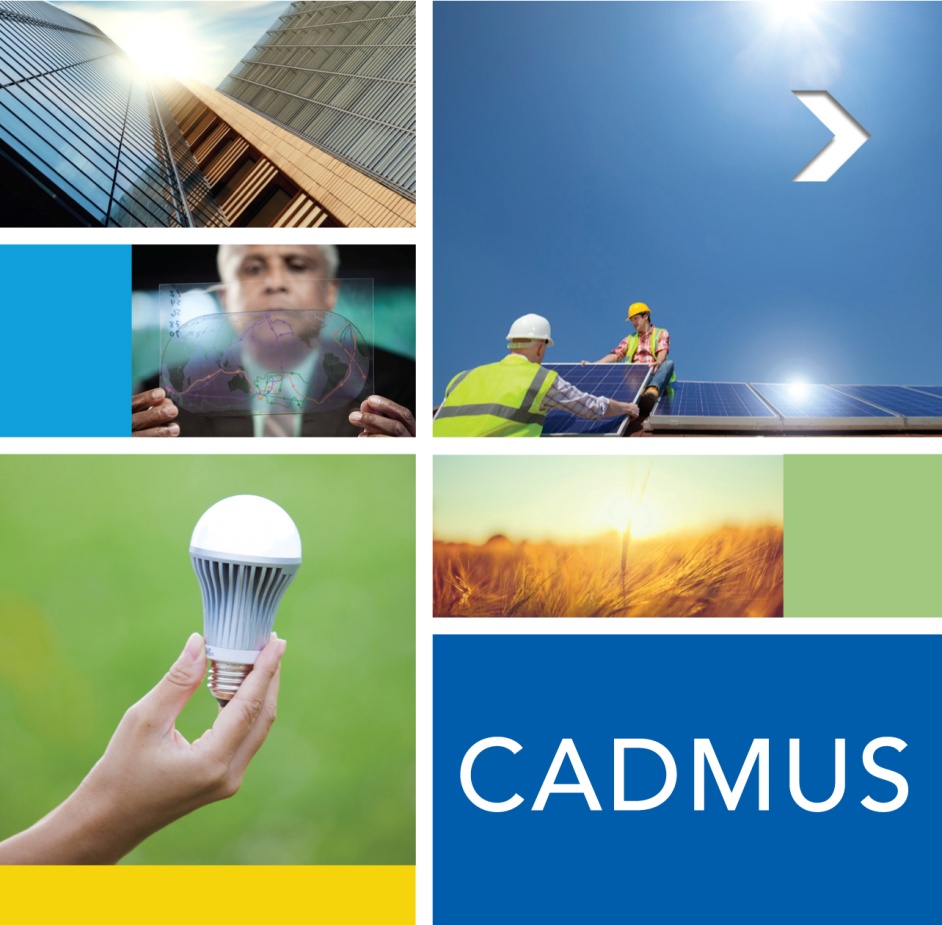 REVIEW DRAFT Impact Evaluation: Home Energy Services—Income-Eligible and Home Energy Services Programs: Volume 2 (R16)June 2, 2014Connecticut Energy Efficiency Fund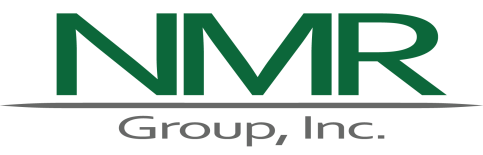 This page left blank.Prepared by:Scott ReevesBryan WardMatei PerussiEli CaudillAndrew RietzCadmusLisa Wilson-WrightNMR Group, Inc.This page left blank.Table of ContentsExecutive Summary: Combined Report	1Executive Summary: Volume 2	3Program Overview	3Methodology	3Results	6Recommendations	10Introduction	13Program Overview	13Report Organization	14Methodology	15Evaluation Approach: Electric and Natural Gas Measure-Level Impacts	15Data Sources	18Participant Group	19Comparison Group	20Savings Calculation	20Engineering Analysis	21Billing Analysis	23HES Findings	25Program-Level Results	25Measure-Level Savings	28HES-IE Findings	44Program-Level Results	44Measure-Level Savings	47HES-IE Subprograms 1 and 4 Analysis Findings	59Overall Results	59Recommendations	66General	66Measure Specific	67Appendix A. Billing Analysis Fixed-Effects Model Specifications	69Appendix B. Engineering Algorithms	72Appendix C. Simulation Modeling Details	90Appendix D. Billing Analysis Model Attrition for HES-IE SP1 and SP4	96Appendix E. Billing Analysis Model Outputs for HES-IE SP1 & SP4	99Glossary of TermsAdjusted Gross Realization RateThe adjusted gross realization rate is calculated by comparing the adjusted gross model savings estimate to the average per-participant ex ante savings for participants included in the billing analysis sample.Adjusted Gross SavingsAdjusted gross savings are model savings estimates that account for differences in consumption changes between the participant group and comparison group model savings from the billing analyses.Billing AnalysisA billing analysis is a statistical regression analysis of utility billing consumption data used to quantify gross and adjusted gross energy savings.Evaluated Adjusted Gross SavingsEvaluated adjusted gross savings are calculated by applying the adjusted gross realization rate (derived from the billing analysis models compared to ex ante savings) to the reported gross savings by utility program (from the 2013–2015 Electric and Natural Gas Conservation and Load Management Plan).Ex Ante SavingsEx ante savings represent savings that provide the utility tracking data for the HES and HES-IE programs, and can include total per-participant savings or savings by specific measures.Model SavingsModel savings represent average, per-participant savings estimates, determined through the regression analysis and based on an analysis sample. Model savings estimates for the participant analysis sample are referred to as participant savings or gross savings. Model savings estimates for the comparison group sample are referred to as comparison group or nonparticipant savings. Model savings estimates that account for the differences between participant and comparison group changes are referred to as adjusted gross savings.PRENAC and POSTNACIn the regression analysis, weather-normalized annual consumption (NAC) estimates for the pre- and post-periods are called PRENAC and POSTNAC. Realization RateA realization rate is a metric that compares an evaluated savings estimate to a reported or ex ante savings estimate, represented as a percentage change.Relative Precision at 90% ConfidenceThe Evaluation Team calculated relative precision estimates to assess: the uncertainty levels for results of distinct billing analysis models (Model Savings); and the overall, evaluated, adjusted gross savings (reported at the program level). These values represent the uncertainty of the modeled results and the variation in observed impacts on energy consumption. The Evaluation Team estimated precision at 90% confidence, meaning one could be 90% confident the true impact falls within an interval equal to the estimated impact plus/minus the precision. Reported Gross SavingsReported gross savings derive from savings reported in the 2013–2015 Electric and Natural Gas Conservation and Load Management Plan.Executive Summary: Combined ReportThe Connecticut Energy Efficiency Board (EEB) requires an impact evaluation of the Home Energy Services (HES) and Home Energy Services-Income Eligible (HES-IE) programs offered by the following Connecticut utilities: Connecticut Light & Power (CL&P), The United Illuminating Company (UI), Connecticut Natural Gas (CNG), Southern Connecticut Gas (SCG), and Yankee Gas Services Company (YGS). The impact evaluation sought to provide evaluated estimates of energy and demand savings associated with measures installed through these programs. The NMR Group and Cadmus, its subcontractor, (collectively referred to as the Evaluation Team) conducted this evaluation.The results have been provided in two volumes, each focusing on a different approach for evaluating the impacts for the program year 2011 HES and HES-IE programs:Volume 1 provides the results of a whole-house billing analysis that estimates average participant (household-level) electric and natural gas impacts. Volume 2 includes a measure-level impact evaluation, providing estimates of per-unit savings for measures offered through the HES and HES-IE programs and using  an array of evaluation tasks, such as billing analysis, calibrated simulation modeling, and engineering analyses. Volume 2 also includes a whole-house billing analysis that estimates the electric and gas energy impacts for two of four HES-IE subprograms.Both methods are considered industry “best practice”, and both provide valuable information for Connecticut’s programs.  Whole-house billing analysis is a statistical analysis (using fixed-effects regression models) provided household-level savings estimates, which then informed the calculation of realization rates. The billing analysis uses data from participating households that had sufficient billing data both prior to participation and after participation to support the analysis. Statistical billing analyses are considered a best practice approach for estimating impacts associated with whole-building programs.  Results based on whole house billing analysis are used around the nation to provide best practice results for estimating savings impacts and associated realization rates for a variety of energy-efficiency programs, in particular whole-house programs.  The Evaluation Team performed the whole-house billing analysis for HES and HES-IE (in Volume 1), including two CL&P-specific subprograms (i.e., SP1 and SP4) (included in Volume 2).  Measure-level analysis uses a multiple-method approach to identify the best estimates of energy savings for individual measures. The analysis used fixed-effects, savings regression models and two engineering analysis approaches (addressing measures with and without interaction effects) to estimate measure-specific savings for the most common fuel types (e.g., electric, natural gas, propane, and heating oil). The measure-based evaluation and realization rates provide specific information to refine PSD savings calculations.  The results of the measure-level analysis for HES and HES-IE are include in Volume 2., with the exception of two CL&P-specific HES-IE subprograms (i.e., SP1 and SP4), which were addressed using a whole-house billing analysis (also presented in this volume).  The realization rates resulting from the different analytical approaches used in Volume 1 and Volume 2 are presented below in Table 1. The differences in the realization rates for each type program (HES vs. HES-IE) and each type of savings (electric vs. gas) is largely due to slight differences in the measure distributions between the sample of households included in whole-house billing analysis and the program populations as reflected in the program tracking data. For HES-IE, there are also some differences related to differences in the treatment of HES-IE subprograms. Table 1. Comparison of Realization Rates by Report Volume* Volume 1 realization rates for HES-IE present an average that includes model realization rates for SP2 and SP3, proxy realization rates for SP1 (based on building- and utility-specific models), and excludes SP4.** Volume 2 realization rates for HES-IE present an average that includes measure-level impacts for HES-IE SP2 and SP3 and whole-house impacts for SP1 and SP4.The Evaluation Team recommends using whole-house billing analysis realization rates for estimating electric savings and measure-level realization rates for estimated gas savings, with the exception of HES-IE SP1 and SP4 for which whole-house billing analysis realization rates are all that are available. The combined report will present findings from both analytical approaches.Executive Summary: Volume 2The Connecticut Energy Efficiency Board (EEB) requires an impact evaluation of the Home Energy Services (HES) and Home Energy Services-Income Eligible (HES-IE) programs offered by these Connecticut utilities: Connecticut Light & Power (CL&P), The United Illuminating Company (UI), Connecticut Natural Gas (CNG), Southern Connecticut Gas (SCG), and Yankee Gas Services Company (YGS). The impact evaluation’s objective is to provide evaluated estimates of the energy and demand savings associated with measures installed through these programs. The NMR Group and Cadmus, its subcontractor, (collectively known as the Evaluation Team) were selected to conduct this evaluation.This report describes the impact evaluation findings for the program year 2011 HES and HES-IE programs. Volume 1 of the document provides the results of a whole-house billing analysis to estimate average participant (household-level) electric and natural gas impacts. Volume 2 includes a measure-level impact evaluation, providing estimates of per-unit savings for measures offered through the HES and HES-IE programs, and using an array of evaluation tasks, such as billing analysis, calibrated simulation modeling, and engineering analyses. Volume 2 also includes a whole-house billing analysis that estimates the electric and gas energy impacts of several HES-IE subprograms.Program OverviewThrough the HES program, the majority of homes receive a set of core measures, installed at the time of an in-home audit. These measures include: compact fluorescent light bulbs (CFLs), hot-water savings measures (e.g., faucet aerators, low-flow showerheads), and air and duct sealing. After this initial audit, participants have an option to install other measures with HES rebates, including insulation and equipment replacements (appliances and HVAC). While the 2011 HES participants achieved high installation rates for these core measures, insulation, HVAC upgrades, and appliance replacements exhibited low installation rates. The HES-IE program follows a similar structure, with the majority of homes receiving a similar set of core measures. The program primarily differs in that add-on measures (identified as audit recommendations) are installed in HES-IE homes at no cost to the participant (although landlords often are subject to 
co-pays). Along with these core measures, 2011 HES-IE participants received higher rates of insulation and heating system upgrades (e.g., ductless heat pumps) than those in the HES program. MethodologyThe Evaluation Team assessed gross per-unit savings generated by each HES and HES-IE measure. These assessments used a combination of analytical approaches: (1) a billing analysis; and (2) an engineering analysis, including calibrated simulation modeling and engineering algorithms. Brief descriptions of each of these approach follows, with significant detail provided in this report’s body and appendices:Billing Analysis. The Evaluation Team developed fixed-effects, savings regression models to estimate measure-level savings for measures installed through the HES and HES-IE programs. The developed weather-normalized models incorporated detailed measure information from utility tracking data. For the billing analysis, the Evaluation Team utilized a comparison group, composed of future HES and HES-IE participants (described in more detail in this report’s Volume 1) to test for exogenous effects or macroeconomic factors that might have affected energy consumption between the pre- and post-periods. Engineering Analysis. The Evaluation Team utilized two engineering analysis approaches to estimate measure-specific savings for the most common fuel types (e.g., electric, natural gas, propane, and heating oil). Both engineering approaches relied on detailed measure information and home characteristics from utility tracking data:For program measures known to generate interactive effects (e.g., those increasing or decreasing the energy consumption of another end use, such as insulation), the Evaluation Team estimated savings using a DOE-2-based simulation model, calibrated using average, pre-program energy consumption of HES and HES-IE participants. For measures not typically subject to interactive effects, the Evaluation Team estimated savings using standard industry engineering algorithms.The impact assessment varied slightly per measure to calculate the most accurate savings values. A billing analysis captured participating homes’ actual changes in energy consumption due to energy-efficiency and behavioral improvements. The report includes billing analysis measure- and fuel-specific results whenever these met a precision threshold set at ±35% or less at the 90% confidence level.) The Evaluation Team derived savings for other measures using the engineering analysis. Table 2 and Table 3 specify the approach used for each HES and HES-IE measure, per fuel type. The tables also provide the precision associated with each billing analysis-based savings estimate.Table 2. Methodological Approach to Calculating Savings by Measure and Primary Fuel Type—HES *These projects consist of appliance replacements without specific detail in the measure descriptions.**These projects consist of insulation installations without locations specified in the measure descriptions.*** The measure contains a mix of low-flow showerheads, faucet aerators, and pipe insulation.Table 3. Methodological Approach to Calculating Savings by Measure and Primary Fuel Type—HES-IE*These projects consist of appliance replacements without specific detail in measure descriptions.**These projects consist of insulation installations without locations specified in measure descriptions.***The measure contains a mix of low-flow showerheads, faucet aerators, and pipe insulation.ResultsTable 4 presents evaluated adjusted gross electric and gas energy savings for the 2011 HES program.Table 4. Total 2011 Evaluated HES Electric and Gas Savings The HES program produced evaluated adjusted gross savings lower than reported savings, with an adjusted gross realization rate of 111% for electric and 64% for gas. Evaluated savings were calculated using analytical methods specific to each measure, as described in more detail belowTable 5 and Table 6 present the distribution of HES electric and gas savings at the measure-level, comparing reported ex ante savings to estimates of evaluated gross savings. The savings estimates below reflect average household savings for participants receiving a given measure. Table 5. Comparison of Ex Ante and Evaluated Gross Savings by Measure—HES Electric*Average ex ante savings per household are the program population, except for measures estimated through billing analysis, which are based on the billing analysis participant sample.**While the billing analysis estimate falls below ex ante savings for one of these measures, it should be noted 
that the billing analysis estimate assumes an existing equipment baseline and may overstate savings for these measures.Table 6. Comparison of Ex Ante and Evaluated Gross Savings by Measure—HES Gas*Average ex ante savings per household are based on the program population, except for measures estimated through billing analysis, which are based on the billing analysis participant sample.Table 7 presents evaluated adjusted gross electric and gas energy savings for the 2011 HES-IE program.Table 7. Total 2011 Evaluated HES-IE Electric and Gas Savings* *The realization rates from the SP1 and SP4 whole-house billing analyses have been applied to the percentage of HES-IE savings attributed to each subprogram, for electric and gas, respectively.For the HES-IE program, evaluated adjusted gross savings were lower than reported savings, with an adjusted gross realization rate of 79% for electric and 55% for gas. Evaluated savings were calculated using analytical methods specific to each measure, as described in more detail belowTable 8 and Table 9 present the distribution of HES-IE electric and gas savings at the measure-level, comparing reported ex ante savings to estimates of evaluated gross savings. These savings estimates reflect average household savings for participants receiving a given measure. Table 8. Comparison of Ex Ante and Evaluated Gross Savings by Measure—HES-IE Electric*Average ex ante savings per household are the program population, except for measures estimated through billing analysis, which are based on the billing analysis participant sample.Table 9. Comparison of Ex Ante and Evaluated Gross Savings by Measure—HES-IE Gas*Average ex ante savings per household are the program population, except for measures estimated through billing analysis, which are based on the billing analysis participant sample.RecommendationsThe Evaluation Team has developed several recommendations related to improved data management as well as several measure-specific recommendations. These recommendations address challenges that arose in working with utility billing and program tracking data throughout this study, and have been based on the impact evaluation findings and assessment of results.Data ManagementIn addition to the recommendations discussed in Volume 1, some additional suggestions follow for improvements in data management. These adjustments will not only benefit the evaluation; they will provide valuable data to inform the future delivery of these programs:Measure-specific inputs require better tracking within the utility program tracking systems to calculate savings based on Program Savings Documentation (PSD) algorithms. In many cases, the tracking system did not provide the details used for these calculations (e.g., windows, no baseline or efficient unit descriptions or installed square footage).Many challenges arose in identifying measure names/descriptions and, in some cases, disaggregating a category into specific measures for energy-savings calculations (e.g., appliances, insulation).Consistency should increase between utility tracking systems for programs and measures, particularly if the programs continue to be reported and evaluated jointly across gas and 
electric utilities.Align terminologies, such as: discrete measure categories (including subcategories and descriptions, as necessary); measure input values (e.g., efficiency levels); program and subprogram names; and building/household/equipment characteristics.Consistently collect household/equipment characteristics that feed into detailed savings calculations (such as building types, heating fuels, and heating and cooling equipment). Integrate database QA protocols to ensure consistency within projects: For example, the value of conditioned square footage from an initial home audit should match reported conditioned square footage collected in subsequent visits for follow-on measure installations; in some instances, audit data reported conflicting information for individual participants.Ensure fields are populated consistently with standardized values: many differences occurred within and across utility data regarding the methods for defining or describing measures; unpopulated fields (blanks) could be appropriately replaced with values such as “n/a” or a quantity of zero.QA check information by project. Specifically for insulation, QA checks should determine whether installed square footage quantities surpass reasonable values relative to a reported, total, conditioned floor area. Additionally, checks could ensure fuel-specific savings calculated for a project remain consistent with information provided for that site regarding heating and water heating fuel, and the presence and/or type of cooling equipment.Improved tracking of project data for multifamily buildings. Reporting should be consistent at the unit level. The Evaluation Team observed that tracking data and billing data could not always be directly mapped. Billing data often were presented at the facility level, while measure data often were presented at the unit level; a unique identifier to link these data sources should help to resolve this issue. If program tracking data can maintain consistency for multifamily participants in recording information at the unit level, this unique identifier for multifamily units should be present in the billing data to facilitate integration.Improve the ability to easily export program tracking data for specific programs in isolation. In some cases, challenges emerged in identifying measures attributed to HES and HES-IE programs (versus other energy-efficiency programs). In several cases, lacking a program identifier, the Evaluation Team had to identify program-attributed measures using measure descriptions and rebate levels. Recommended actions include creating a data dictionary for existing variables and always adding a variable description when including new fields/values to the dataset.Ensure program tracking of both electric and gas account numbers. This would facilitate accessibility and connections to other databases, using account numbers as unique identifiers (e.g., billing and transaction data). Alternatively, another unique identifier currently utilized by utilities could possibly better facilitate this process.Measure-SpecificDuctless Heat PumpsBased on measure-level and whole-house findings, ex ante savings estimates for ductless heat pumps overestimated actual savings and did not account for scaled-down savings, which could relate to take-back effects or the accuracy of baseline assumptions (e.g., some level of continued baseboard heating or increased cooling loads). More detailed analysis should be performed, specific to this measure, for HES and HES-IE participants (and could include other programs offering ductless heat pumps in Connecticut). Region-specific research would help clarify discrepancies between current planning estimates and evaluated savings, refine assumptions regarding baseline conditions, and identify key inputs that the current algorithm does not account for.Faucet AeratorsBased on the engineering review and benchmarking performed on the faucet aerator measure, the savings algorithms and inputs used for the energy-savings calculation should be adjusted to incorporate a drain factor and to use the water heater recovery efficiency rather than the energy factor.Showerhead Much like faucet aerators (above), the utility should use the water heater recovery efficiency rather than the energy factor when determining energy savings for showerheads. Pipe Insulation The Evaluation Team recommends setting a maximum linear feet of pipe insulation to be used in calculating savings for this measure (i.e., approximately six feet of pipe insulation per water heater). Window ACUtilities should ensure that window AC replacements installed through the program meet minimum efficiency requirements, and claimed savings should account for the installed efficiency collected through tracking data (rather than assuming a constant installed efficiency from the PSD). As discussed, the Evaluation Team found, in many cases, that installed units proved less efficient than the CEER Tier 1 or Tier 1 levels, IntroductionThis report summarizes the impact evaluation findings for the Home Energy Services (HES) and Home Energy Services—Income-Eligible (HES-IE) programs. Connecticut’s Energy Efficiency Board (EEB) contracted the Evaluation Team (Cadmus and NMR) to perform an impact evaluation of the HES and HES-IE programs, which the following Connecticut electric and gas utilities provide: Connecticut Light and Power (CL&P), United Illuminating Company (UI), Southern Connecticut Gas (SCG), Connecticut Natural Gas (CNG), and Yankee Gas (Yankee). This report consists of two volumes: Volume 1 provides the methodology and results of performing a whole-house billing analysis of the HES and HES-IE programs. Volume 2 provides the methodology and results of performing a measure-level analysis of these programs, using an evaluation approach that combines billing and engineering analyses. The EEB Evaluation Consultant and Evaluation Team plans additional evaluation studies, focusing on: program processes; effective useful life; net-to-gross (NTG); and non-energy impacts for the HES and HES-IE programs.Program OverviewThe HES and HES-IE programs target residential customers living in single-family houses or multifamily buildings. The programs offer home energy audits by BPI-certified technicians to participating customers, regardless of their heating fuel type. Currently, the HES program requires participants to pay $75 for the initial energy audit. In the past, oil and propane heat (delivered fuels) customers had to pay larger co-payments, but American Recovery and Reinvestment Act (ARRA) funds and, more recently, other Connecticut Energy-Efficiency Fund (CEEF) funds (such as those from the Regional Greenhouse Gas Initiative), have allowed the utilities to offer the $75 co-payment to delivered-fuel households. Typically, HES-IE program participants receive audits at no cost (although property owners often must cover 
co-payments).Through these audits, technicians identify opportunities that allow customers to save energy through a variety of home improvements, as shown in Table 10.Table 10. Overview of HES and HES-IE Measure OfferingsCL&P’s HES-IE program includes four components or subprograms (SPs), as outlined in Table 11. UI’s 
HES-IE program also collaborates with the Weatherization Assistance Program (WAP) in a manner similar to SP1 for CL&P, but UI does not utilize the same subprogram structure as CL&P.Table 11. Overview of CL&P HES-IE Subprograms*Currently administered by the Connecticut Department of Energy & Environmental Protection, but previously under the jurisdiction of the Connecticut Department of Social Services.Report Organization This report divides into the following sections:Methodology, which explains the impact-evaluation tasks, data sources, and 
analytical approach;Findings, which detail key impact results from evaluation activities for the HES and HES-IE programs, at both program and measure levels as well as results specific to whole-house billing analysis of HES-IE SP1 and SP4; andAppendices, which provide supplemental details regarding the impact evaluation methods.MethodologyVolume 2 of this report provides the detailed methodology associated with performing a combination of analytical approaches to estimate the measure-level impacts of the 2011 HES and HES-IE programs. Using this approach, the Evaluation Team estimated electric and gas energy savings for each measure and for each program overall. The Evaluation Team also estimated electric demand and oil/propane impacts based on the evaluated energy savings. Finally, specific to HES-IE SP1 and SP4, the Evaluation Team used whole-house billing analysis to estimate electric and gas energy savings for each subprogram. Evaluation Approach: Electric and Natural Gas Measure-Level ImpactsThe Evaluation Team assessed gross per-unit savings generated by each HES and HES-IE measure. These assessments used a combination of analytical approaches: (1) a billing analysis; and (2) an engineering analysis, including calibrated simulation modeling and engineering algorithms. Brief descriptions of each of these approach follows, with significant detail provided in this report’s body and appendices:Billing Analysis. The Evaluation Team developed fixed-effects savings regression models to estimate measure-level savings for measures installed through the HES and HES-IE programs. Weather-normalized models were developed that incorporated detailed measure information from utility tracking data. For the billing analysis, the Evaluation Team utilized a comparison group, composed of future HES and HES-IE participants (described in more detail in this report’s Volume 1) to test for exogenous effects or macroeconomic factors that might have affected energy consumption between the pre- and post-periods. Engineering Analysis. The Evaluation Team utilized two engineering analysis approaches to estimate measure-specific savings for the most common fuel types (e.g., electric, natural gas, propane, and heating oil). Both engineering approaches relied on detailed measure information and home characteristics from utility tracking data:For program measures known to generate interactive effects (e.g., those increasing or decreasing the energy consumption of another end use, such as insulation), the Evaluation Team estimated savings using a DOE-2-based simulation model, calibrated using average pre-program energy consumption of HES and HES-IE participants. For measures not typically subject to interactive effects, the Evaluation Team estimated savings using standard industry engineering algorithms.The impact assessment varied slightly per measure to calculate the most accurate savings values. A billing analysis captured participating homes’ actual changes in energy consumption due to energy-efficiency and behavioral improvements. The report includes billing analysis measure- and fuel-specific results whenever these met a precision threshold set at ±35% or less at the 90% confidence level.) The Evaluation Team derived savings for other measures using the engineering analysis. Table 12 and Table 13 specify the approach used for each HES and HES-IE measure, per fuel type. The tables also provide the precision associated with each billing analysis-based savings estimate.Table 12. Methodological Approach to Calculating Savings by Measure and Primary Fuel Type—HES *These projects consist of appliance replacements without specific detail in the measure descriptions (including refrigerators, freezers, dehumidifiers, and clothes washers).**These projects consist of insulation installations without locations specified in the measure descriptions.*** The measure contains a mix of low-flow showerheads, faucet aerators, and pipe insulation.Table 13. Methodological Approach to Calculating Savings by Measure and Primary Fuel Type—HES-IE*These projects consist of appliance replacements without specific detail in measure descriptions (including refrigerators and freezers).**These projects consist of insulation installations without locations specified in measure descriptions.***The measure contains a mix of low-flow showerheads, faucet aerators, and pipe insulation.Data SourcesThe billing and engineering analyses utilized the following data sources:Program Tracking Data for HES and HES-IE programs, provided by CL&P and UI, and including all electric and gas participants from January 2011 to October 2013.These data included: participant names; contact information (e.g., addresses); unique customer identifiers (e.g., utility account numbers); participation dates; building and fuel usage characteristics (e.g., conditioned square feet, heating and water heating fuel types); and total participant ex ante savings estimates. The utilities also provided detailed measure data, which included: measure names or descriptions; ex ante per-unit measure savings; and measure-specific details used as inputs to the Connecticut Program Savings Documentation (PSD) savings algorithms, such as quantities and efficiency levels.Billing Data for HES and HES-IE participants, provided by CL&P and UI, and including all electric and gas participant monthly usage histories. These data included: meter-read dates and all kWh and CCF consumption, by participant account, between January 2010 and October 2013. Connecticut Weather Data, including daily average temperatures, from January 2010 through October 2013, for 12 weather stations, corresponding to the nearest monitoring station locations associated with HES and HES-IE participants. The study used ZIP codes to match daily heating degree days (HDDs) and cooling degree days (CDDs) to respective monthly billing data read dates. TMY3 (typical meteorological year), 
15-year normal weather averages from 1991–2005 were obtained from the National Oceanic and Atmospheric Administration to assess energy usage under normal weather conditions.Indicators of “Other” Energy-Efficiency Program Participation Data, composed of program tracking data for non-HES/HES-IE program participation. These data contained: program names; participation dates; and measure installation information. These non-HES/HES-IE programs included other energy-efficiency rebate programs and the Home Energy Reports (HER) behavioral program. The Evaluation Team used these data to identify HES participants who may have received recommendations for measures through during their audits but installed the measures through another program. Understanding whether these energy-efficiency improvements happened outside of HES or HES-IE proved important for the model to estimate savings accurately for these programs and to avoid attributing savings from other programs to HES or HES-IE.Rather than excluding HER participants from the HES/HES-IE analysis, the Evaluation Team used account numbers to identify HER participants and created a dummy variable for these households when specifying both natural gas and electric billing analysis models. This controlled for impacts of customers’ behaviors due to HER and ensured HER participation did not bias energy consumption changes determined for HES and HES-IE.Connecticut PSD, a technical reference manual providing detailed documentation of energy and demand savings calculations associated with Energy Efficiency Fund programs for specific energy-savings measures. Connecticut utilities offering the HES and HES-IE programs estimate ex ante measure savings for these programs, based on savings calculations the manual contains.Connecticut 2013–2015 Electric and Natural Gas Conservation and Load Management Plan (the Plan), providing reported 2011 electric and gas savings by utility; these savings served as the basis for calculating total evaluated savings.Indicators of non-utility funded HES-IE projects, flagging projects that leveraged state or federal funding and might not comprehensively track household-specific installations and associated energy savings. A CL&P HES-IE subprogram, SP1, identifies all potential program participants leveraging 
non-utility funding. SP2, SP3, and SP4 receive complete funding through the utility. UI provided separate data files, merged them to participant data, and flagged projects that leveraged DOE or ARRA funding for HES-IE installations.Participant GroupFor the impact analysis, the Evaluation Team gathered data from a participant (treatment) group, composed of HES and HES-IE participants from the 2011 calendar year. Measure installations for these program participants occurred between January 1, 2011, and December 31, 2011. This study focused on the 2011 program year as: the analysis sought a complete, 12-month period of post-participation billing data; and, at the time of evaluation planning, billing data for a complete 2013 period were not available. Given this timeline, billing data from a complete year before and after program participation were available for 2011. Regarding CL&P HES-IE participation, the Evaluation Team performed measure-based analyses only for participants in SP2 and SP3, given the challenges presented with other subprograms (SP1, SP4), as discussed in this report’s Volume 1 (and consistent with the project’s approved scope). The Evaluation Team evaluated impacts for these subprograms separately using a whole-house billing analysis approach.Comparison GroupThe Evaluation Team used a comparison group in conducting a billing analysis consistent with the discussion from Volume 1. Specific to the measure-level billing analyses, the Evaluation Team used the nonparticipation adjustment factor from the whole-house models (the percentage difference between gross model savings and adjusted gross model savings) to scale total evaluated savings consistently to account for exogenous effects. Savings CalculationThe Evaluation Team first developed the best estimate of annual energy savings for each measure installed through the program, based either on billing analysis, building simulation modeling, or engineering analysis. Billing analysis results applied for measures that produced results meeting a specified precision level. Building simulation modeling results applied for measures exhibiting significant interactive effects with other measures, but not meeting the minimum precision level established for billing analysis results. Engineering analysis results applied for measures not addressed through the billing analysis or the building simulation. The Findings sections present these best estimates as evaluated gross savings.The Findings sections also compare evaluated gross savings to average ex ante savings for each measure captured in the utility tracking data to derive a measure-level realization rate (i.e., the percentage of difference between “expected” and evaluated savings).To develop program-level realization rates, the Evaluation Team applied measure-level realization rates to total savings for a measure, as captured in the utility program tracking data. Nonparticipation adjustment factors were applied to the program-level gross realization rate to derive the final program-level realization rates and adjusted gross savings, as reported in Table 14 and Table 44, below. As savings have been adjusted based on a comparison group and not on a true control group (i.e., a randomized, controlled trial experimental design), adjusted gross savings accounted for some NTG elements (e.g., take-back effects), but likely did not fully account for them. Given the method used, analysis defined the resulting savings as adjusted gross savings.Demand ImpactsThe study primarily focused on evaluating energy savings through billing analysis. In addition, it determined program-level demand impacts by applying the realization rates, based on the energy impact analysis to the 2011 demand savings reported in the Plan. Overall Program-Year Evaluated SavingsGiven discrepancies between total savings reported in the program-tracking data received and the savings reported in the Plan, the Evaluation Team relied on adjusted gross realization rates, calculated using different analytical methods, and adjusted for exogenous/nonparticipant effects. Adjusted gross savings realization rates, by utility program and fuel, were applied to savings reported in the Plan for the overall 2011 program year to derive evaluated adjusted gross savings for the 2011 program year. As noted in the Participant Group section, neither CL&P’s HES-IE SP1 nor SP4 were included in the analysis sample used in the measure-specific billing analysis. The Evaluation Team did perform a separate billing analysis to calculate whole-house adjusted gross savings estimates for these 
discrete SPs. These subprograms have been included in the estimation of total program savings, through applying adjusted gross realization rates from this whole-house analysis to the percentage of reported HES-IE savings attributed to each SP, for gas and electric savings, respectively. Engineering AnalysisSimulation ModelingProgram measures that generate interactive effects, such as insulation and air sealing, required use of simulation models to determine energy savings values. For such measures, the Evaluation Team estimated savings using a DOE-2 based simulation model, calibrated to pre-measure installation energy consumption. This approach improved the accuracy of modeled consumption for pre-measure installation cases, thus increasing the accuracy of calculated savings. Compared to separate engineering calculations, the calibrated modeling approach improved accuracy by accounting for the following:Internal and solar gains;Monthly variations in energy use due to occupant behaviors;The thermal mass of building assemblies and other internal components; andLocations of infiltration (rather than assuming all infiltration occurs directly to or from 
the outside).The Evaluation Team developed individual simulation models for each building, heating fuel (natural gas and electric), and program type. This process relied on program and participant information from the utility tracking system, such as heated floor areas, to determine conditioned floor areas of each building type (i.e., single-family, multifamily), heating fuel (i.e., electric, gas), and program type (i.e., HES, HES-IE). Following development of the model for each building, heating fuel, and program type, each baseline model could be calibrated to the end uses described in Appendix C. Simulation Modeling DetailsFollowing development of the calibrated baseline models (e.g., building prototypes), the Evaluation Team incorporated inputs to simulate changes to baseline conditions, allowing calculation of energy savings for weatherization and duct-sealing measures. For insulation measures, post-measure installation R-values―derived from utility tracking data―were input into the models. For air and duct-sealing measures, the Evaluation Team similarly relied on program tracking data for average 
leakage estimates. An initial attempt to incorporate installed surface areas of insulation measures produced outputs that could not be confirmed as total surface areas of that building component. The Evaluation Team identified anomalies in the process, such as a project where the square footage of installed wall insulation exceeded realistic conditions, given the conditioned floor area from the tracking data. Due to this limitation, the Evaluation Team used models to determine percentages of savings for each measure, relative to the weather-sensitive heating and cooling loads for each prototype. Savings percentages by measure from simulation models were applied to weather-normalized energy consumption available from the participant sample used in the billing analysis. The Evaluation Team used this approach to calculate average measure savings for each building type, heating fuel, and program type. Savings percentages of weather-sensitive loads (and underlying equipment efficiencies) were assumed to be the same for oil and propane-heat homes as for gas-heated homes—a technique consistent with the PSD’s methodology for estimating oil and propane savings.Engineering AlgorithmsThe Evaluation Team used engineering algorithms to supplement the billing analysis and simulation modeling for measures not typically subject to interactive effects. The engineering algorithms primarily derived from the most recent PSD (2013). In some cases, the utility tracking data proved insufficient to evaluate measures adequately using only the 2013 PSD, so the Evaluation Team incorporated supplemental sources, such as regional technical resource manuals (TRMs) and current 
evaluation research.Savings within the PSD were broken into two main components: lost opportunity savings and retirement savings. Lost opportunity savings were awarded where an installed unit proved more efficient than a defined baseline or standard; retirement savings were awarded for installed units meeting a defined baseline or standard and resulting in the replacement or retirement of a less efficient unit. When both savings could be claimed for a given installation, savings could be deemed “retrofit” savings; this approximated what is commonly called an “early replacement” measure, accounting for existing baselines or equipment, in comparison to the new/installed measure (rather than using a baseline associated with the current standard).The PSD also states: “When the retirement life is approximately zero, savings are reduced to lost opportunity savings only. Retirement savings are acknowledged to exist but are ignored because they are assumed to be short lived.” This statement implies that retirement and retrofit savings can only be procured for measures where the program significantly affects the behavior of customers in the service territory. This evaluation assumed: HES participants received only lost opportunity savings (commonly called “replace on burnout”); and HES-IE participants received retrofit savings (accounting for existing baseline conditions, and assuming, in the program’s absence, HES-IE participants would continue using equipment beyond its expected useful life).The Evaluation Team calculated evaluated savings on a per-household basis, primarily relying on program tracking data for PSD algorithm inputs. Additional sources (including TRMs and recent evaluation studies) were used to supplement the analysis as needed, and, in some cases, to provide a more detailed comparison of measure-specific algorithms and inputs. Appendix B. Engineering Algorithms and the Findings section provide further discussions of algorithm-based calculations and assumptions.The Evaluation Team acknowledges that code changes have occurred since the 2011 PSD, and, in some cases, evaluated savings reflect current conditions rather than conditions at the time of measure installation. This has resulted in lower savings for measures affected by the updated code. These measures, however, accounted for a small proportion of overall savings for HES and HES-IE and did not materially affect overall results.Estimating Oil/Propane ImpactsTo develop estimates of oil and propane savings, the Evaluation Team used conversion factors to extrapolate evaluated impacts in relation to savings occurring in natural-gas homes. This approach assumed that homes using propane or oil heat would have similar construction features and base loads as those heated with natural gas. The PSD provided the conversion factors and equations used for these conversions. Volume 1 of this report presents further details regarding this approach.Billing AnalysisThe Evaluation Team developed measure-level models using the same participant and comparison groups employed in determining the whole-house savings estimates. Volume 1 provides a detailed discussion of model selection, analysis periods, and participant/nonparticipant groups. Separate whole-house billing analyses calculated impacts on consumption for HES-IE SP1 and SP4, as analyses for these programs had not been completed for the Volume 1 delivery. The Evaluation Team followed the same modeling approach and method for screening billing data for the SP1 and SP4 analysis, which Volume 1 discusses in detail. Model AttritionAs noted, attrition associated with measure-level analysis matches the discussion of participant and nonparticipant group model attrition presented in Volume 1.Appendix D. Billing Analysis Model Attrition for HES-IE SP1 and SP4 provides more detail on HES-IE SP1 and SP4 model attrition.HES FindingsThis section presents evaluated savings estimates for all HES measures, covering electric, natural gas, oil, and propane fuel types. The results are presented first at the program level, followed by measure-specific findings, grouped by measure type and primary heating fuel type. Program-Level ResultsTable 14 presents the evaluated adjusted gross electric and gas energy savings for the 2011 HES program. Table 14. Total 2011 Evaluated HES Electric and Gas Savings For the HES program electric savings overall, evaluated adjusted gross savings were slightly higher than reported savings, with an adjusted gross realization rate of 111%. For the HES program gas savings overall, evaluated adjusted gross savings were lower than reported savings, with an adjusted gross realization rate of 64%. Evaluated savings have been estimated for each measure (based on either a billing analysis, building simulation modeling or engineering analysis. Program level savings are then calculated by rolling up the measure level savings, as described in more detail below.Figure 1 and Figure 2 show the distribution of evaluated energy savings by measure, for electric and gas, respectively. For this program, the majority of savings occurred through the following measures: For electric savings: lighting and air sealing account for 76% of reported savings and 86% of evaluated savings. For gas savings: air sealing, DHW bundle, and insulation account for 86% of reported savings and 93% of evaluated savings.Figure 1. Measure Distribution of 2011 HES Electric Savings, Ex Ante and Evaluated 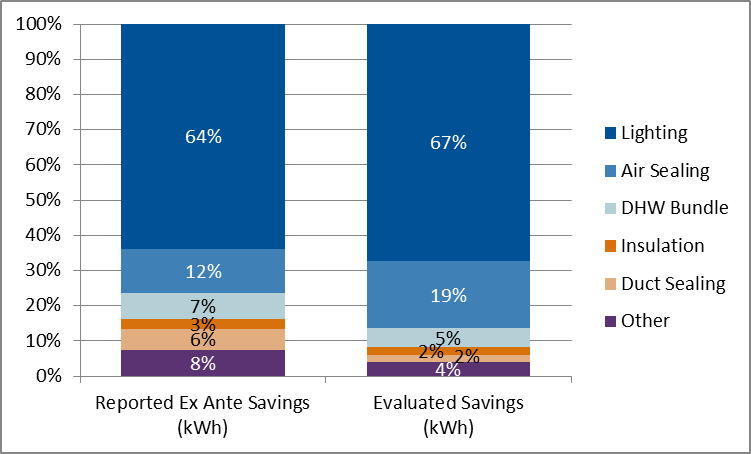 Figure 2. Measure Distribution of 2011 HES Gas Savings, Ex Ante and Evaluated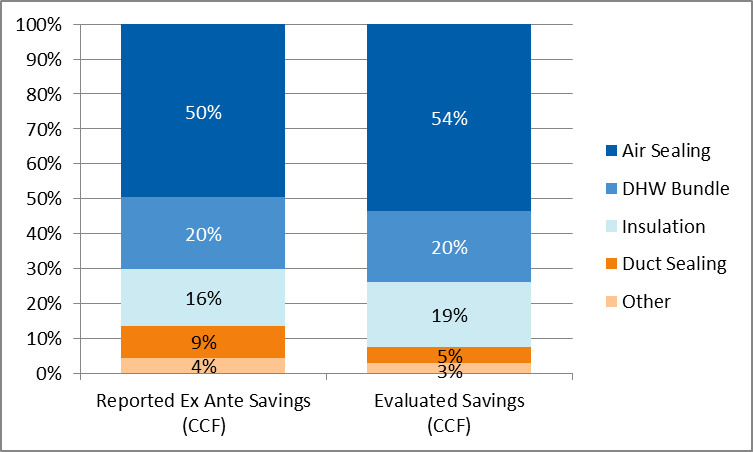 Table 15 and Table 16 present the distribution of HES electric and gas savings at the measure-level, comparing reported ex ante savings to estimates of evaluated gross savings. The savings estimates below reflect average household savings for participants receiving a given measure. Table 15. Comparison of Ex Ante and Evaluated Gross Savings by Measure—HES Electric*Average ex ante savings per household are the program population, except for measures estimated through billing analysis, which are based on the billing analysis participant sample.**While the billing analysis estimate falls below ex ante savings for one of these measures, it should be noted 
that the billing analysis estimate assumes an existing equipment baseline and may overstate savings for these measures.Table 16. Comparison of Ex Ante and Evaluated Gross Savings by Measure—HES Gas*Average ex ante savings per household are based on the program population, except for measures estimated through billing analysis, which are based on the billing analysis participant sample.Measure-Level SavingsThis section addresses evaluated gross savings estimates for all HES measures, covering electric, natural gas, and oil/propane fuel types. The results are grouped by fuel savings and are presented for distinct measures and/or measure categories. HES Electric Savings The billing analysis provided estimates of electric savings for several HES measure categories: lighting, ductless heat pumps, air sealing, insulation other (containing a mix of attic and wall installations), and the DHW bundle (containing showerheads, pipe insulation, and aerators). All other estimates of electric savings presented in this section were determined using engineering algorithms and simulation modeling.LightingThe Evaluation Team estimated impacts for a combined lighting bundle (primarily composed of CFLs, along with a few installations of fixtures and light emitting diodes [LEDs]) through the billing analysis. Table 17 presents the billing analysis model results for lighting measures, which achieved a precision (±6%) estimate of below the study threshold of 35%, as well as below the industry standard of 10%. Table 17. HES Billing Analysis Electric Savings Results for LightingOn average, the program installed 18.6 CFLs per household, based on participants in the billing analysis sample. Given average household-level CFL savings of 782 kWh annually, this equates to about 42 kWh per bulb—results slightly higher than average gross ex ante savings (652 kWh) from the utility tracking system data, based on PSD calculations.Table 18 provides the realization rate, based on comparing the gross savings estimate from the billing analysis to the average ex ante savings per household.Table 18. HES Billing Analysis Realization Rate Summary for LightingTypical energy savings drivers drawn from CFL engineering algorithms include assumptions for average hours of use (HOU), the change in wattage between existing and replaced bulbs, and installation or in-service rates. HES field implementation protocols require auditors to install all bulbs delivered to participants (i.e., leaving no bulbs behind uninstalled), up to a maximum of 25 bulbs per home. No specific guidance exists regarding installation only in high-use sockets (e.g., protocols indicate: “CFLs should be installed throughout the house in any suitable fixture”); some similar programs restrict installation to high-use sockets (e.g., three hours or more), ensuring higher savings associated with higher HOU. It is likely that the directive to install CFLs in all available sockets stemmed from Connecticut’s goal of achieving high socket saturations at the state level.A closer look at average savings based on the number of lighting installations per home reveals a decrease in average savings, given an increase in installations. This trend may relate to HOU effects, with few installations made into higher-use sockets (resulting in higher average savings), for an average decrease in HOU as the number of installations per home increase. Figure 3 illustrates this trend, showing a decrease in lighting savings based on the quantity installed (thus increasing the number of lower-use sockets in the overall average). Given that the realization rate is greater than 100% suggests that the strategy of getting bulbs into as many sockets as possible did not reduce savings overall, but it does suggest the need to update the savings assumptions or how the values are applied. The Evaluation Team’s understands that this update may already be underway, given the recent completion of the Regional Hours of Use study. Figure 3. HES—Per Unit Lighting Savings Based on Number of Installations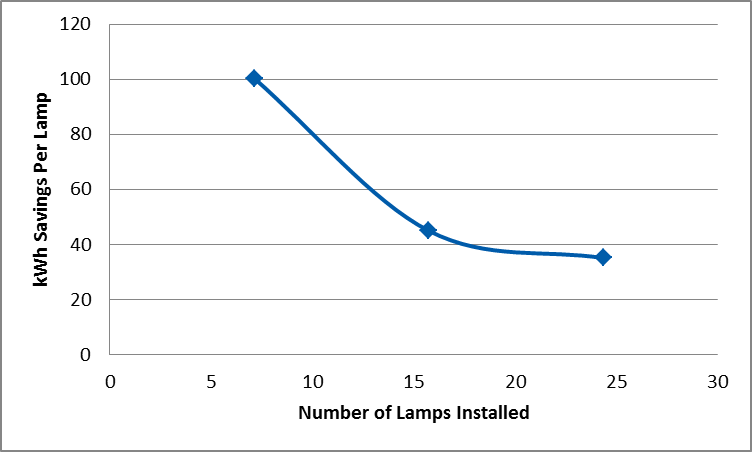 Table 19 presents additional details regarding lighting installations by the quantity received (binned in categories of 1 to 10, 11 to 20, and greater than 20 lighting installations). As shown, average savings per bulb decrease within each category as more bulbs are installed per home. Table 19. HES Energy Savings Based on Lighting Quantity InstalledShell Measures and Duct SealingThe Evaluation Team estimated impacts for shell measures (including insulation and air sealing) and duct-sealing measures primarily using a combination of billing analysis and building simulation models. Specifically, estimates for air sealing have been estimated using billing analysis, given precision estimates meeting the study’s threshold. Impacts associated with window replacements have been assessed using engineering algorithms due to limited information provided in the program tracking data.Electric savings for these measures are associated with heating savings from electric heat sources, in addition to reductions in cooling and fan energy consumption (associated with reduced run times in homes with gas, oil, or propane heating). Billing Analysis ResultsThe Evaluation Team estimated air sealing impacts through the billing analysis, as this measure achieved a precision estimate of less than the study threshold. Table 20 presents the corresponding billing analysis model results. Table 20. HES Billing Analysis Electric Savings Results for Air SealingTable 21 provides the realization rate, based on comparing the gross savings estimate from the billing analysis to the average ex ante savings per household, demonstrating that electric savings associated with this measure are much higher than the ex ante savings would suggest.Table 21. HES Billing Analysis Realization Rate Summary for Air SealingSimulation Modeling ResultsThe Evaluation Team used detail provided in the utility tracking data (for each building type and heating fuel combination) to assess corresponding pre- and post-installation information for each measure analyzed using the calibrated simulation approach. Table 22 presents these details, including average pre- and post-installation insulation levels (weighted by square footage installed) and changes in air and duct-sealing levels (i.e., cubic feet per minute [CFM]).Table 22. HES Electric—Shell and Duct Sealing Measure Distribution and Installation DetailsThe Evaluation Team used the energy models to calculate the percent savings for each weather-sensitive measure. These percentages were then applied to the pre-period weather-sensitive usage for each model to calculate evaluated energy savings. Table 23 presents: weighted, household-level electric savings for each measure; and realization rates compared to average ex ante savings, along with the savings percentages of weather-sensitive loads.Table 23. HES Electric—Weighted Household Savings for Shell and Duct MeasuresDifferences in calculation approaches (including specific simulation modeling assumptions and algorithm inputs) likely drove differences in evaluated savings, compared to ex ante savings. For example, REM/Rate models from 2008 were used to estimate savings for air- and duct-sealing in the PSD (performed by C&LM Planning team, Northeast Utilities). Differences that could account for such variations include the following: Differences in building prototypes modeled, specific assumptions associated with existing conditions (e.g., duct locations), and square footage (for each prototype and measure to be modeled); andWhether the simulation models were calibrated to pre-period billing data, and, if so, whether these models were based on average customer usage, average participant-specific usage, or usage associated with specific participants for each prototype. Using a modeling approach that calculated savings as a percentage of energy use limited the potential to overestimate savings on a per-measure basis. For example, evaluated estimates of air-sealing and duct-sealing measures accounted for the overall, feasible reduction in air leakage, ensuring these estimates remained relative to overall consumption (and did not overestimate the combined impact).Engineering Algorithm ResultsFor window replacements, pre- and post-installation data were not available to incorporate into the modeling. Consequently, the Evaluation Team made assumptions regarding window efficiencies and square footage installed. Table 24 lists the participation, average installed units, average household savings, and realization rates of window measure installations.Table 24. HES Electric—Evaluated Window SavingsDomestic Hot WaterThe Evaluation Team used the billing analysis to estimate impacts for a combined DHW measure bundle (including showerheads, faucet aerators, and pipe insulation). Table 25 presents the billing analysis model results for the DHW measure bundle, which achieved a precision estimate below the study threshold. Table 25. HES Billing Analysis Electric Savings Results for Electric DHW MeasuresTable 26 provides the realization rate for this measure, based on comparing the gross savings estimate from the billing analysis to average ex ante savings per household.Table 26. HES Billing Analysis Realization Rate Summary for Electric DHW MeasuresFor specific measures within the DHW bundle, the Evaluation Team performed an engineering review and comparison against a range of other sources (including evaluation studies and TRMs). Appendix B. Engineering Algorithms presents these detailed findings.HVACThe Evaluation Team estimated impacts for several HVAC measures using a combination of billing analysis and engineering algorithms. Table 27 provides details for each of these measures, including: the total number of participants, the capacity and efficiency of installed units, and the method of 
analysis used.Table 27. HES Electric HVAC Measure Distribution and Evaluated Savings *Corresponding electric savings primarily are attributed to ECM fans, included as part of new fossil fuel heating systems. ECM fans save electricity over standard furnace fans when operating in a circulation mode. As the fan operates more efficiently, it produces less waste heat than a normal fan, resulting in a slight reduction in electric savings realized by the fossil fuel system.The Evaluation Team estimated impacts for ductless heat pumps through the billing analysis, as this measure achieved a precision estimate within the study threshold. Table 28 presents the corresponding billing analysis model results. Table 28. HES Billing Analysis Electric Savings Results for Heat Pumps Table 29 provides realization rates, based on comparing evaluated savings to average ex ante savings per household.Table 29. HES Realization Rate Summary for HVAC Measures*These savings estimates were determined through billing analysis and based on the analysis sample. All other savings values were determined through engineering algorithms and based on the program population.For ductless heat pump measures, the Evaluation Team performed an engineering review and comparison against a range of other sources (including evaluation studies and TRMs). Appendix B. Engineering Algorithms presents these detailed findings.primary factor driving the clothes washer realization rate was that evaluated savings used the lost opportunity savings calculation approach (assuming a standard baseline) as opposed to calculating savings based on early retirement (assuming an existing baseline).The primary driver of realizations for central AC and heat pump installations resulted from evaluated savings using the lost opportunity calculation approach (assuming a standard baseline), rather than calculating savings based on early retirement (assuming an existing baseline). While the HES program authorizes an option for contractors to offer increased incentives for encouraging early retirement of existing units, the program tracking data did not clearly differentiate between units that were lost opportunities and those that were early retirements. The primary driver of realizations for electric savings attributed to heating system replacements resulted from the change in algorithms from the 2011 PSD to the 2013 PSD. In 2011, claimed savings of 285 kWh were used, while in 2013 claimed savings of 293 kWh were used for heating, with additional claimed savings of 92 kWh used for homes with central air conditioning. A large majority of homes had existing central air conditioners (93.3%), which resulted in increased electric savings and reflected a higher realization rate using this updated approach.The primary driver of realizations for geothermal heat pump installations resulted from the 2011 and 2013 PSDs using the same algorithms, with a very slight changes in inputs between the two years. Though both PSD algorithms were based on the same source, the 2013 PSD cites a value of 17.2 EER, while the 2011 PSD cites a value of 17.1 EER. These EER values were used to normalize savings determined through the study to account for the efficiency of units installed through the CT program. As the 2013 PSD used a higher-efficiency value for normalization, savings realized using the 2013 algorithm and inputs were lower than savings realized using the 2011 algorithm and inputs. AppliancesThe Evaluation Team used engineering algorithms to estimate savings for appliances measures, including replacements of refrigerators, freezers, clothes washers, and dehumidifiers. Savings calculations were based on a combination of utility tracking data, the 2013 PSD, and other researched assumptions. Table 30 provides the distribution of participants, average ex ante and evaluated savings, and a realization for HES appliance measures.Table 30. HES Electric Appliance Measure Distribution and Evaluated Savings Refrigerators and FreezersFor refrigerator and freezer replacements, the utility tracking data provided installed unit sizes and equipment model numbers for many installations. These inputs allowed the Evaluation Team to determine average energy consumption of the installed units through the ENERGY STAR database. For the HES program, average annual energy consumption was 452.7 kWh for installed refrigerators and 
567 kWh for installed freezers. The Evaluation Team used the unit make and model number to research product size (adjusted volume) and unit configuration in the ENERGY STAR database to determine baseline energy usage (based on the 2001 Federal Standard). The algorithms for estimating the 2001 Federal Standard were based on the adjusted volume (AV) of the installed unit. Table 31 and Table 32 provide these details for freezers and refrigerators. Table 31. Average Baseline Electric Usage for Freezer**Federal Register Part IX, 10 CFR Part 430, Vol. 63, No. 81, Energy Conservation Program for Consumer Products: Energy Conservation Standards for Refrigerators, Refrigerator-Freezers and Freezers; Final Rule. Published Monday, April 28, 1997. Effective July 1, 2001.Table 32. Average Baseline Electric Usage for Refrigerators**Federal Register Part IX, 10 CFR Part 430, Vol. 63, No. 81, Energy Conservation Program for Consumer Products: Energy Conservation Standards for Refrigerators, Refrigerator-Freezers and Freezers; Final Rule. Published Monday, April 28, 1997. Effective July 1, 2001.The Evaluation Team also assumed newly installed units would have the same adjusted volume as existing units.The primary driver of the realization rate for the freezer measures related to 2011 ex ante savings claimed in the program-tracking database. Average ex ante savings reported in the utility tracking data appeared closer to estimates of lifetime savings, rather than first-year savings for freezer replacements. The Evaluation Team evaluated refrigerators and freezer replacements as lost opportunity measures, which assumed the replacement of a standard efficiency unit, rather than an existing baseline, with an ENERGY STAR unit. Savings were evaluated and reported on a per-annum basis, meaning evaluated gross savings only accounted for one year of savings (rather than four (and/or 11) years of savings).For refrigerators, the primary factors driving the realization rate were the evaluated energy consumption of the installed and baseline (federal standard) units. The Evaluation Team relied on the tracking data to identify the installed unit’s energy consumption, based on the ENERGY STAR database, and then assumed the existing unit was the same size (i.e., the adjusted volume) and configuration as the installed unit. Clothes WashersThe Evaluation Team calculated savings for clothes washer installations using the 2013 PSD algorithms and the assumption that if a dryer fuel was not listed, the dryer savings would be accounted for using the algorithm for an unknown fuel type outlined in the PSD. The Evaluation Team matched the program tracked units to the ENERGY STAR database, using the unit make and model number recorded in the utility tracking data, determining the unit capacity and modified energy factor (MEF). In some instances, the Evaluation Team found tracked savings were allocated incorrectly, such as when a residence was classified as having a gas washer/dryer setup, but recorded savings in kWh. The average capacity and MEF for installed units were evaluated at 3.7 cubic feet and 2.5 cubic feet/kWh per cycle, respectively. The PSD outlined baseline MEF was 1.8 cubic feet/kWh per cycle; the evaluated electric realization rate was 45%, with per-unit and per-household savings of 1,285 kWh.The primary factor driving the clothes washer realization rate was that evaluated savings used the lost opportunity savings calculation approach (assuming a standard baseline) as opposed to calculating savings based on early retirement (assuming an existing baseline).DehumidifiersDehumidifiers were evaluated as a lost opportunity measure using the 2013 PSD, based on savings realized by installing a new, high-efficiency unit rather than installing a unit meeting the minimum federal standard. Using the 2012 Federal Standard, the Evaluation Team assessed baseline efficiency, as shown in Table 33.Table 33. Average Baseline Electric Efficiency for DehumidifiersThe average energy factor of newly installed units was determined by matching unit model numbers against the ENERGY STAR database. The majority of installed units occurred within higher-capacity bins. Units in the lower-capacity bins actually realized negative savings, as the units installed were below the efficiency level outlined in the 2012 Federal Standard. Consequently, although the unit was considered efficient during the 2011 program year, when evaluated using the 2013 PSD, the unit would be less efficient than the baseline outlined by the PSD. As a result, some units installed in 2011 actually consumed more energy than baseline units, resulting in negative savings.Table 34. Average Dehumidifier Energy FactorThe key realization rate driver for the dehumidifier measure resulted from the shift in baseline and efficient conditions. The 2011 PSD used the 2008 ENERGY STAR standard as the efficient condition. In 2012, a new federal standard was introduced that was as efficient–if not more so–than the 2008 ENERGY STAR standards. The 2013 PSD used the 2012 Federal Standard as the baseline efficiency; so what was considered an efficient unit in 2011 then operated at or below the baseline efficiency level. Thus, evaluated savings and realization rate for this measure were very low, given only the most efficient units installed in 2011 received savings after the baseline shifted.HES Natural Gas SavingsThe billing analysis provided estimates of gas savings for HES air sealing. All other estimates of gas savings presented in this section derived from engineering algorithms and simulation modeling.Shell Measures and Duct SealingThe Evaluation Team estimated natural gas impacts for shell measures (including air sealing, attic and wall insulation) and duct sealing primarily using a combination of billing analysis and calibrated building simulation models. Specifically, air sealing savings were estimated using billing analysis, given precision estimates meeting the threshold for this study. Impacts associated with window replacements were assessed using engineering algorithms due to limited information provided in the program tracking data.Billing Analysis ResultsThe Evaluation Team estimated air sealing impacts through billing analysis, as this measure achieved a precision estimate within than the study threshold. Table 35 presents the billing analysis model results. Table 35. HES Billing Analysis Gas Savings Results for Air Sealing and Insulation OtherTable 36 provides the realization rate based on comparing the gross savings estimate from the billing analysis to average ex ante savings per household.Table 36. HES Billing Analysis Realization Rate Summary for Air Sealing and Insulation OtherSimulation Modeling ResultsThe Evaluation Team used detail provided in the utility tracking data (for each building type and heating fuel combination) to assess corresponding pre- and post-installation information for each measure analyzed using the calibrated simulation approach. Table 37 presents these details, including average pre- and post-installation insulation levels (weighted by square footage installed) and changes in air and duct-sealing levels.Table 37. HES Gas—Shell and Duct-Sealing Measure Distribution and Installation DetailsThe Evaluation Team used the energy models to calculate the savings percentage of weather-sensitive loads for each measure, which were then applied to pre-period, weather-sensitive usage for each model to calculate evaluated energy savings. Table 38 presents the weighted household-level gas savings for each measure and the realization rates compared to average ex ante savings, along with savings percentages of weather-sensitive loads.Table 38. HES Gas—Weighted Household Savings for Shell and Duct MeasuresDifferences between ex ante and evaluated savings for shell and duct sealing measures estimated using building simulation models are presented above in the HES Electric Savings section.Engineering Algorithm ResultsFor window replacements, pre- and post-installation data were not available to incorporate into the modeling. Consequently, the Evaluation Team made assumptions regarding window efficiencies and square footage installed. Table 39 lists: participation; average installed units; average household savings; and realization rates of window measure installations.Table 39. HES Gas—Evaluated Window SavingsDomestic Hot WaterThe Evaluation Team used engineering algorithms to estimate HES gas savings for each DHW measure: showerheads, faucet aerators, and pipe insulation. Savings calculations were based on a combination of utility tracking data, the 2013 PSD, and other researched assumptions. For each measure, the Evaluation Team performed in-depth benchmarking against a range of other sources (including evaluation studies and TRMs). Appendix B. Engineering Algorithms presents these detailed findings.Table 40 lists the participation, average installed units, average household savings, and realization rates of DHW measure installations. Table 40. HES Gas DHW Measure Distribution and Evaluated Savings*Only the water-heating application of this measure was evaluated (not space-heating impacts). The primary factor driving realizations for showerheads and aerators was the change in input assumptions used in the 2011 PSD to the 2013 PSD. In the 2011 PSD, the average annual water savings were 3,650 gallons per showerhead and 255.5 gallons per aerator. In the 2013 PSD, average annual water savings were 1,212.3 gallons per showerhead and 1,238 gallons per aerator. On its own, these changes reduce showerhead realization rates to 33% of the 2011 value and increase aerator realization rates to 454% of the 2011 value. However, additional differences in the PSD versions, including algorithm refinements and changes in input values (e.g., number of showerheads and faucets per home), resulted in the overall realization rate adjustments presented in Table 40.Though not outlined in the PSD, a drain factor adjustment is common in TRMs to account for water usage not dependent on the length of time a faucet remains on, but rather on a specific quantity of water (such as filling a vessel). The Evaluation Team used a value of 79.5% for the drain factor, consistent with other TRMs from the region. Future primary research would allow determination of a more accurate value for this inputThe Evaluation Team felt the pipe insulation savings set forth in the PSD proved reasonable, though the savings should be capped at six feet of insulation. Currently, the PSD allows the same savings level for each foot of installation, without a cap. However, as savings decrease as distance increases away from the water heater, incremental savings are negligible beyond approximately six feet. Consequently, installations with more than six feet of insulation installed only received evaluated gross savings for the first six feet, and thus resulted in a realization rate lower than 100%.HVAC: Heating System ReplacementThe Evaluation Team used an engineering algorithm to estimate savings for heating system replacement measures. Savings calculations were based on a combination of utility tracking data, the 2013 PSD, and other researched assumptions. The measure category “heating system replacement” in the utility tracking data can include installations of new energy-efficient boilers and furnaces, though only efficient furnaces occurred under the 2011 HES program. Based on the utility tracking data, the average efficiency of installed units is 96% AFUE. Table 41 provides the distribution of participants, average ex ante and evaluated savings, and a realization for HES appliance measures.Table 41. HES Gas Heating System Replacement Distribution and Evaluated Savings As the HES program targets early retirement for heating system replacements (offering participants an increased incentive) and utility data tracked baseline efficiencies, the Evaluation Team calculated evaluated savings using the retrofit method outline in the PSD (allowing for early retirement savings). Only a few installations had baseline efficiencies that qualified for early retirement savings, while ex ante savings were based on a PSD-deemed value that assumed early retirement for all installations; this provided the key factor influencing the realization rate for heating system replacement measures.Appliances: Clothes WasherThe Evaluation Team used engineering algorithms to estimate gas savings for clothes washers. Savings calculations were based on a combination of utility tracking data, the 2013 PSD, and other researched assumptions. Table 42 provides the distribution of participants, average ex ante and evaluated savings, and the realization rate for HES appliance measures.Table 42. HES Gas Clothes Washer Distribution and Evaluated Savings Details regarding the assumption and calculations used for evaluating clothes washers are similar to those discussed in the HES Electric Savings section above. As discussed, the primary factor driving the clothes washer realization rate was that evaluated savings used the lost opportunity savings calculation approach (assuming a standard baseline) as opposed to calculating savings based on early retirement (assuming an existing baseline).HES Oil/Propane SavingsTable 43 presents estimates for oil and propane savings associated with shell, duct sealing, and DHW measures. As discussed in the Methodology, evaluated gross savings derived through the gas analyses were scaled using conversion factors consistent with the PSD to estimate oil and propane impacts by measure. The previous section discusses the analytical methods used to calculate the gas savings specific to each measure. Table 43. HES Oil and Propane—Evaluated Savings for Shell, Duct, and DHW MeasuresHES-IE FindingsThis section presents evaluated savings estimates for all HES-IE measures, covering electric, natural gas, and oil fuel types. The results are presented first at the program level, followed by measure-specific findings, grouped by measure type and primary heating fuel type. Program-Level ResultsTable 44 presents evaluated adjusted gross electric and gas energy savings for the 2011 HES-IE program.Table 44. Total 2011 Evaluated HES-IE Electric and Gas Savings *The realization rates from the SP1 and SP4 whole-house billing analyses have been applied to the percentage of HES-IE savings attributed to each subprogram, for electric and gas, respectively.For the HES-IE program, evaluated adjusted gross savings were lower than reported savings, with an adjusted gross realization rate of 79% for electric and 55% for gas. Evaluated savings have been calculated using analytical methods specific to each measure, as described in more detail below.Figure 4 and Figure 5 show the distribution of evaluated energy savings by measure, for electric and gas, respectively. For this program, the majority of savings occurred through the following measures: For electric savings: lighting, ductless heat pumps, and air sealing accounted for 69% of reported savings and 79% of evaluated savings. For gas savings: insulation, air sealing, and DHW bundle accounted for 90% of reported savings and 89% of evaluated savings.Figure 4. Measure Distribution of 2011 HES-IE Electric Savings, Ex Ante and Evaluated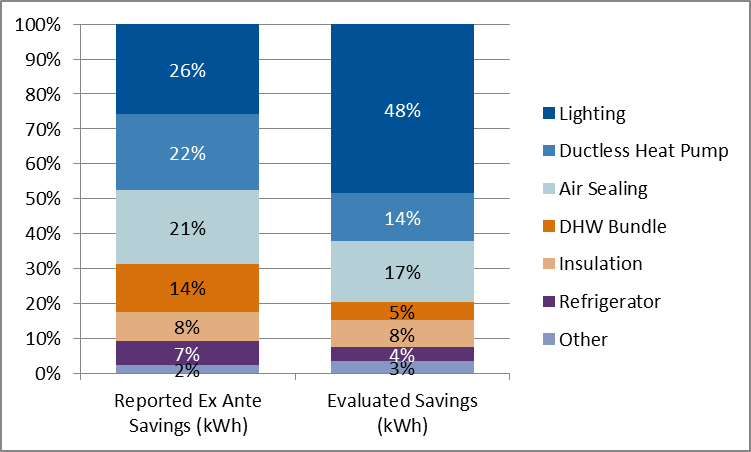 Figure 5. Measure Distribution of 2011 HES-IE Gas Savings, Ex Ante and Evaluated 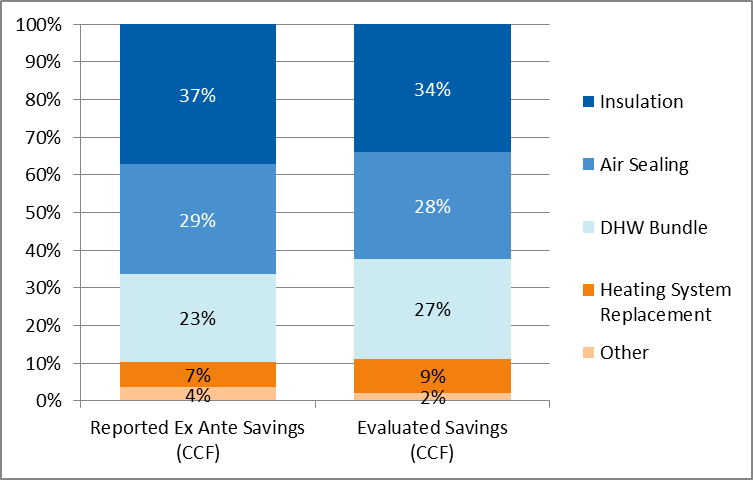 As shown, variation occurred in the percent of totals savings attributed to specific measure categories, which was a function of measure-specific realization rates. For electric savings, air sealing, ductless heat pumps, refrigerator replacement, and the DHW bundle represented a high proportion of program ex ante savings (60% in total), and each received lower realization rates. For gas savings, insulation, air sealing, and wall insulation also accounted for a high proportion of ex ante savings (90%) and had lower measure-specific realization rates.Table 45 and Table 46 present the distribution of HES-IE electric and gas savings at the measure-level, comparing reported ex ante savings to estimates of evaluated gross savings. The savings estimates below reflect average household savings for participants receiving a given measure. Table 45. Comparison of Ex Ante and Evaluated Gross Savings by Measure—HES-IE Electric*Average ex ante savings per household are the program population, except for measures estimated through billing analysis, which are based on the billing analysis participant sample.Table 46. Comparison of Ex Ante and Evaluated Gross Savings by Measure—HES-IE Gas*Average ex ante savings per household are the program population, except for measures estimated through billing analysis, which are based on the billing analysis participant sample.Measure-Level SavingsThis section presents evaluated gross savings estimates for all HES-IE measures, covering electric, natural gas, and oil/propane fuel types. The report groups results by fuel savings and presents them for distinct measures and/or measure categories. HES-IE Electric Savings The billing analysis provided estimates of electric savings for several HES-IE measure categories: lighting, ductless heat pumps, and refrigerator and freezer replacement (including the “appliance other” category). The Evaluation Team determined all other electric savings estimates presented in this section through engineering algorithms and simulation modeling.LightingThe Evaluation Team estimated impacts for a combined lighting bundle (primarily including CFLs, along with fixtures and LEDs) through the billing analysis. Table 47 presents the billing analysis model results for lighting measures, which achieved a precision estimate within the study threshold. Table 47. HES-IE Billing Analysis Electric Savings Results for LightingOn average, 13.7 CFLs were installed per household. This equates to about 47 kWh per bulb. These results were slightly higher than average gross ex ante savings from the utility tracking system data, based on PSD calculations.Table 48 provides realization rates, based on comparing the gross savings estimate from the billing analysis to the average ex ante savings per household.Table 48. HES-IE Billing Analysis Realization Rate Summary for LightingTypical drivers of energy savings included: assumptions for average HOU; and the change in wattage between the existing and replaced bulbs. HES-IE field implementation protocols required auditors to install all bulbs delivered to participants (i.e., no bulbs were left behind uninstalled), up to a maximum of 
25 bulbs per home. Specific guidance did not address installations only in high-use sockets. Similar programs sometimes use such instruction to restrict installation only to high-use sockets (e.g., three hours or more) to ensure the higher savings associated with higher HOU.A closer examination of average savings, based on the number of lighting installations per home, revealed a decrease in average savings, given an increase in installations. This trend could relate to the HOU effect, with few installations made into higher-use sockets (resulting in higher average savings), with an average decrease in HOU as the number of installations per home increase.  Figure 6 illustrates this trend, with a decrease in lighting savings based on the quantity installed (increasing the number of lower-use sockets in the overall average).Figure 6. HES-IE—Per-Unit Lighting Savings, Based on Number of Installations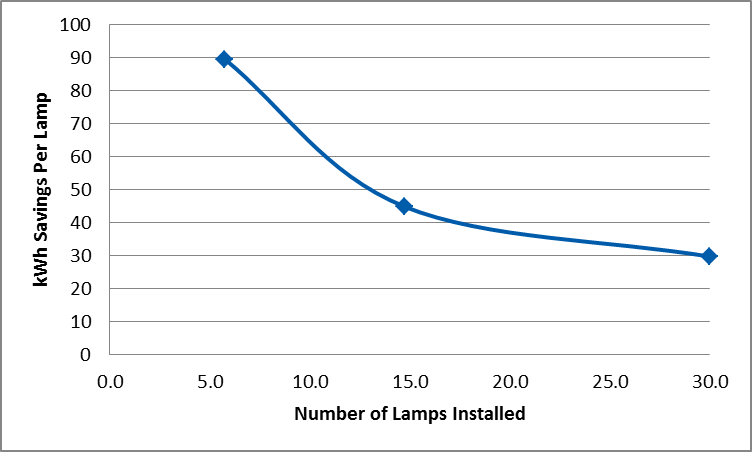 Table 49 presents additional details regarding lighting installations by the quantity received (binned in categories of 1 to 10, 11 to 20, and greater than 20 lighting installations). As shown, average savings per bulb decrease within each category as more bulbs are installed per home.Table 49. HES-IE Energy Savings Based on Lighting Quantity InstalledShell Measures and Duct SealingThe Evaluation Team primarily used calibrated building simulation models to estimate impacts for shell measures (including air sealing, attic and wall insulation) and duct-sealing measures. Impacts associated with window replacements have been assessed using engineering algorithms due to limited information provided in the program tracking data. Electric savings for these measures are associated with heating savings from electric heat sources, along with reductions in cooling and fan energy consumption (associated with reduced run times in homes with gas, oil, or propane heating). The Evaluation Team used details provided in the utility tracking data (for each building type and heating fuel combination) to assess corresponding pre- and post-installation information for each measure analyzed using the calibrated simulation approach. Table 50 presents these details, including average pre- and post-installation insulation levels (weighted by square footage installed) and changes in air and duct-sealing levels.Table 50. HES-IE Electric—Shell and Duct-Sealing Measure Distribution and Installation DetailsThe Evaluation Team used the energy models to calculate the savings percentage of weather-sensitive loads for each measure, which then could be applied to the pre-period, weather-sensitive usage for each model to calculate evaluated energy savings. Table 51 presents weighted, household-level, electric savings for each measure and realization rates compared to average ex ante savings, along with the savings percentages of weather-sensitive loads.Table 51. HES-IE Electric—Weighted Household Savings for Shell and Duct MeasuresDifferences between ex ante and evaluated savings for shell and duct sealing measures estimated using building simulation models are presented above in the HES Electric Savings section.Engineering Algorithm ResultsFor window replacements, pre- and post-installation data were unavailable to incorporate into the modeling. Consequently, the Evaluation Team made assumptions regarding window efficiencies and square footage installed. Table 52 lists the participation, average installed units, average household savings, and realization rates of window measure installations.Table 52. HES-IE Electric—Evaluated Window SavingsDomestic Hot WaterUsing engineering algorithms, the Evaluation Team estimated impacts for a combined DHW measure bundle (including showerheads, faucet aerators, and pipe insulation) and water heater temperature setback. Savings calculations were based on a combination of utility tracking data, the 2013 PSD, and other researched assumptions. For each of these measures, the Evaluation Team performed in-depth benchmarking against a range of other sources (including evaluation studies and TRMs). Appendix B. Engineering Algorithms presents these detailed findings.Table 53 lists the participation, average installed units, average household savings, and realization rates of DHW measure installations. Table 53. HES-IE Electric DHW Measure Distribution and Evaluated Savings*The evaluation only addressed the water-heating application of this measure (not space heating impacts). As discussed under the HES Natural Gas Savings section, the primary factor driving realization rates for showerheads and aerators was the change in input assumptions used in the savings calculations from the 2011 PSD to the 2013 PSD. Additionally, the Evaluation Team applied a drain factor (79.5%) to the evaluated savings calculation for aerators, and evaluated pipe insulation savings, based on only the first six feet of insulation installed. For more detail, see the Domestic Hot Water discussion for HES.HVACThe Evaluation Team estimated impacts for several HES-IE HVAC measures using a combination of billing analysis and engineering algorithms. Table 54 provides details for each of these measures, including the total number of participants, the capacity and efficiency of installed units, and the analysis methods used.Table 54. HES-IE Electric HVAC Measure Distribution and Evaluated Savings The Evaluation Team estimated impacts for ductless heat pumps using billing analysis as this measure achieved a precision estimate of less than the study threshold. Table 55 presents the corresponding billing analysis model results. Table 55. HES-IE—Billing Analysis Electric Savings Results for Heat Pumps Table 56 provides realization rates based on comparing the evaluated savings to the average ex ante savings per household.Table 56. HES-IE—Realization Rate Summary for HVAC Measures*Savings estimates were determined through billing analysis and based on the analysis sample; all other savings values were determined through engineering algorithms and were based on the program population.For ductless measures, the Evaluation Team performed an engineering review and a comparison against a range of other sources (including evaluation studies and TRMs). Appendix B. Engineering Algorithms presents these detailed findings. While ex ante savings estimates were consistent with several other studies, evaluated savings more closely resembled a ductless heat pump study and billing analysis performed by Ecotope for the Bonneville Power Administration (BPA). This study focused on ductless heat pump installations in multifamily buildings and identified increased take-back effects, which likely resulted in lower evaluated savings compared to planning estimates. These findings were similar to those estimated through the current billing analysis and reflected the Evaluation Team’s whole-house billing analysis results, suggesting lower realization rates for ductless heat pumps in multifamily buildings likely played a key role in the overall program realization rate for HES-IE electric savings.The primary driver of realizations rates for window AC installations reflected the significantly lower efficiency of installed units than the assumed efficiency of new unit installations outlined in the 2011 PSD. The PSD assumed newly installed units would be CEE Tier 1 or Tier 2 efficiencies. The Evaluation Team found many cases where installed units were actually less efficient than the PSD assumption. Program tracked data indicated an average, evaluated EER value of 10.4, falling roughly halfway between the Federal Standard baseline and the efficient condition of CEE Tier 1. The algorithm did not change from the 2011 PSD to the 2013 PSD, and baseline units were evaluated at the same level, meaning only the efficiency of the newly installed unit presented a difference between ex ante and evaluated gross savings. AppliancesThe Evaluation Team used the billing analysis to estimate impacts for refrigerator and freezer replacements. Table 57 presents the billing analysis model results for these appliances, which achieved a precision estimate within the study threshold. Table 57. HES-IE Billing Analysis Electric Savings Results for Appliances*Represents a mix of appliance replacements (e.g., refrigerator, freezer) bundled in the program tracking data.Table 58 provides realization rates based on comparing the gross savings estimate (from the billing analysis) to the average ex ante savings per household.Table 58. HES-IE Billing Analysis Realization Rate Summary for AppliancesHES-IE model estimates for refrigerators and freezers are higher than savings estimated for these measures under HES (using engineering algorithms). This variation, however, was expected, as HES-IE replacements capture the existing baseline for these measures and should reflect a more significant change in consumption than replacements under HES (i.e., going from standard to high-efficiency units).HES-IE Natural Gas SavingsThe billing analysis provided estimates of gas savings for several HES-IE measure categories: heating system replacement; air sealing; wall insulation; and the DHW bundle. All other gas savings estimates presented in this section were determined through engineering algorithms and simulation modeling.Shell Measures and Duct SealingThe Evaluation Team estimated impacts for shell measures (including insulation and air sealing) and duct-sealing measures, primarily using a combination of billing analysis and building simulation models. Specifically, estimates for air sealing and wall insulation were estimated using billing analysis, given precision estimates meeting the study’s threshold. Impacts associated with window replacements were assessed using engineering algorithms due to limited information provided in the program tracking data.While duct-sealing impacts exhibited a greater association to savings occurring through reduced energy losses from heating and cooling, the report presents these together with shell measures, given the similarities in evaluation methods and the discussion of results.Billing Analysis ResultsThe Evaluation Team estimated impacts for air sealing and wall insulation using the billing analysis, given this measure achieved a precision estimate of less than the study threshold. Table 59 presents the corresponding billing analysis model results. Table 59. HES-IE Billing Analysis Gas Savings Results for Air Sealing and Wall InsulationTable 60 provides realization rates, based on comparing the gross savings estimate (from the billing analysis) to average ex ante savings per household.Table 60. HES-IE Billing Analysis Realization Rate Summary for Air Sealing and Wall InsulationSimulation Modeling ResultsThe Evaluation Team used details provided in the utility tracking data (for each building type and heating fuel combination) to assess corresponding pre- and post-installation information for each measure analyzed using the calibrated simulation approach. Table 61 presents these details, including average pre- and post-installation insulation levels (weighted by square footage installed) and changes in air and duct-sealing levels.Table 61. HES-IE Gas—Shell and Duct Sealing Measure Distribution and Installation DetailsThe Evaluation Team used the energy models to calculate the savings percentage of weather-sensitive loads for each measure, which were then applied to pre-period, weather-sensitive usage for each model to calculate evaluated energy savings. Table 62 presents the weighted, household-level gas savings for measures and realization rates, compared to average ex ante savings, along with savings percentages of weather-sensitive loads.Table 62. HES-IE Gas—Weighted Household Savings for Shell and Duct MeasuresDifferences between ex ante and evaluated savings for shell and duct sealing measures estimated using building simulation models are presented above in the HES Electric Savings section.Engineering Algorithm ResultsFor window replacements, pre- and post-installation data were not available to incorporate into the modeling. Consequently, the Evaluation Team made assumptions regarding window efficiencies and square footage installed. Table 63 lists the participation, average installed units, average household savings, and realization rates of window measure installations.Table 63. HES-IE Gas—Evaluated Window SavingsDomestic Hot WaterThe Evaluation Team estimated impacts for a combined DHW measure bundle through billing analysis, while impacts associated with water heater temperature setback were estimated using engineering algorithms. Table 64 presents the billing analysis model results for the DHW measure bundle, which achieved a precision estimate within the study threshold. Table 64. HES-IE Billing Analysis Gas Savings Results for DHW BundleTable 65 provides realization rates, based on comparing the gross savings estimate from the billing analysis to the average ex ante savings per household.Table 65. HES-IE Billing Analysis Realization Rate Summary for DHW BundleTable 66 lists the participation, average household savings, and realization rate for water heater temperature setback. Table 66. HES Gas Water Temperature Set Back Evaluated SavingsHVAC: Heating System ReplacementThe Evaluation Team estimated impacts for heating system replacements through the billing analysis. Table 67 presents the billing analysis model results for these measures, which achieved a precision estimate within the study threshold. Table 67. HES-IE Billing Analysis Gas Savings Results for Heating System ReplacementTable 68 provides realization rates, based on comparing the gross savings estimate from the billing analysis to the average ex ante savings per household.Table 68. HES-IE Billing Analysis Realization Rate Summary for Heating System ReplacementEnergy Savings: Oil/PropaneTable 69 presents estimates for oil and propane savings associated with shell, duct sealing, and DHW measures. As discussed in the Methodology, evaluated gross savings derived through the gas analyses were scaled using conversion factors consistent with the PSD to estimate oil and propane impacts by measure. The previous section discussed the analytical methods used to calculate gas savings specific to each measure. Table 69. HES-IE Oil and Propane—Evaluated Savings for Shell and Duct MeasuresHES-IE Subprograms 1 and 4 Analysis FindingsOverall ResultsThis section presents evaluated savings estimates for the HES-IE SP1 and SP4, covering electric and natural gas impacts estimated using a whole-house billing analysis. The report groups results by fuel savings. Several detailed tables help present the evaluated impacts resulting from the billing analysis, including measure distributions and findings specific to distinct analysis samples included through modeling (e.g., by household type, by building type). These results include weather-normalized annual consumption in the pre-program period (PRENAC) to characterize average energy consumption of participant and comparison groups prior to program treatment. Additionally, consideration of program impacts in terms of savings as a percentage of pre-period usage (i.e., PRENAC) provides a helpful metric for comparison purposes and for assessing the magnitude of program impacts as this ratio normalizes these savings relative to consumption levels.Electric SavingsBilling Analysis ResultsTable 70 compares changes in energy consumption from the pre- to post-program periods for the participant and comparison groups, by HES-IE subprogram. The table includes estimated adjusted gross savings, calculated based on the “percent of pre” approach discussed in the Methodology section in Volume 1 of this report.Table 70. HES-IE SP1 and SP4 Electric Billing Analysis: Savings Summary, Overall*Savings estimated for SP1 include impacts associated with measure installations funded through non-utility sources (e.g., DOE), as part of WAP.Participants achieved estimated gross energy savings of 765 kWh for SP1 and 458 kWh for SP4. An increase in electric usage, detected in the comparison groups, resulted in an adjusted gross savings estimate of 1,074 kWh for SP1 and 629 kWh for SP4.Table 71 shows the frequency distribution of measure installations from the analysis sample of participants, by HES-IE subprogram, along with the average reported savings per measure type. The Evaluation Team stresses that the measures did not serve as model inputs. Rather, the listing of measures and their ex ante per-unit savings estimates provided a context for understanding the 
model results.Table 71. HES-IE SP1 and SP4 Electric Analysis: Measure Distribution of Final Model Sample*Contains a mix of low-flow showerheads, faucet aerators, and pipe insulation.**SP4 participation is defined using the tracking system and may include instances of crossover participation into other HES-IE SPs—a desired outcome in that SP4 is designed to feed into SP1 and SP2—resulting in additional measure installations for this sample. To avoid double counting, the analysis captures these savings in SP4 but not SP1 or SP2.Generally, SP1 and SP4 installation activities (and the associated electric impacts) were characterized by high frequencies of energy-efficient lighting (93% for SP1, 96% for SP4) and hot-water saving measures (26%, 77%), with SP1 also indicating high installation rates for refrigerator replacements (23%). To provide additional context regarding the program-specific impacts, Table 72 and Table 73 show the HES-IE SP1 and SP4 adjusted gross energy savings by heating type (electric versus non-electric) and building type (single-family versus multifamily).Table 72 illustrates the larger, absolute energy savings associated with electrically heated homes for HES-IE SP1 and SP4. Electric-heat homes make up a small part of the sample, especially in SP1; consequently overall savings, percent savings, and precision more closely resemble non-electric homes than electric ones. Table 72. HES-IE SP1 and SP4 Electric Billing Analysis: Savings Summary, 
by Participant Heating Fuel (Adjusted Gross)Table 73 shows the bulk of HES-IE SP1 and SP4 electric-savings participation occurred in single-family homes, producing higher savings than multifamily, and the subprograms exhibited similar pre-period usage between the participant types. This resulted in higher savings as a percentage of pre-period usage for single-family homes. Table 73. HES-IE SP1 and SP4 Electric Billing Analysis: Savings Summary, 
by Building Type (Adjusted Gross)Realization RateTable 74 provides realization rates for HES-IE SP1 and SP4, based on the participant gross and adjusted gross savings for the billing analysis sample.Table 74. HES-IE SP1 and SP4 Electric Billing Analysis: Realization Rate Summary Natural Gas SavingsBilling Analysis ResultsTable 75 compares changes in energy consumption for HES-IE SP1 and SP4 from the pre- to post-program periods for the participant and comparison groups. Analysis included estimated, adjusted, gross savings, calculated based on the “percent of pre” approach, as discussed in the Methodology section of Volume 1. Table 75. HES-IE SP1 and SP4 Natural Gas Billing Analysis: Savings Summary, Overall**Smaller SP1/SP4 participant samples resulted in decreased model precision.**Due to insufficient sample sizes, the HES-IE SP2/SP3 comparison group was used to control for exogenous effects and should represent an appropriate sample of nonparticipants for SP1 and SP4.Participants achieved estimated gross energy savings of 97 CCF for SP1 and 43 CCF for SP4. A decrease in gas usage in the comparison group resulted in an adjusted gross savings estimate of 82 CCF for SP1 and 32 CCF for SP4.Table 76 presents additional, utility-specific models that disaggregate the overall HES-IE SP1 and SP4 results (shown above) for the participant, comparison group, and adjusted gross savings estimates.Table 76. HES-IE SP1 and SP4 Natural Gas Billing Analysis: Savings Summary, by Utility*Overall comparison group for SP2/SP3 includes some nonparticipants from the SCG territory, providing increased sample sizes for this comparison.Table 77 shows the frequency distribution of measure installations from the analysis sample of participants, by HES-IE subprogram, along with average reported savings per measure type. Table 77. HES-IE SP1 and SP4 Natural Gas Analysis: Measure Distribution of Final Model Sample*Contains a mix of low-flow showerheads, faucet aerators, and pipe insulation.**SP4 participation is defined using the tracking system and may include instances of crossover participation into other HES-IE SPs, resulting in additional measure installations for this sample.In general, installation activities for each utility HES-IE SP1 and SP4 (and associated gas impacts) were characterized by high frequencies for: air sealing (63% for SP1, 42% for SP4); hot-water savings measures, including the DHW bundle (77%, 96%); and, specific to SP1, pipe insulation (18%) and water heater temperature setback (12%). Attic and wall insulation also were present for 6% and 4% of SP1 participants, respectively. The majority of HES-IE SP1 and SP4 gas-savings participation occurred in single-family homes, a finding consistent with the HES-IE SP1 and SP4 electric participant distribution. As just one SP4 participant was listed as multifamily, Table 78 only shows model results for SP1 by building type.Table 78. HES-IE SP1 and SP4 Natural Gas Billing Analysis: Savings Summary, 
by Building Type (Adjusted Gross)Realization RateTable 79 provides realization rates, based on participant gross and adjusted gross savings for the billing analysis sample. Table 79. HES-IE SP1 and SP4 Natural Gas Billing Analysis: Realization Rate SummaryRecommendationsGeneralAs discussed in the Volume 1 report, the Evaluation Team has developed several recommendations related to improved data management. These recommendations address challenges that arose in working with utility billing and program tracking data throughout this study. In addition to recommendations discussed in Volume 1, some additional suggestions follow for improvements in data management. These adjustments will not only benefit the evaluation, but will provide valuable data to inform the future delivery of these programs:Measure-specific inputs require better tracking within the utility program tracking systems to calculate savings based on PSD algorithms. In many cases, the tracking system did not provide the details used for these calculations (e.g., windows, no baseline or efficient unit descriptions or installed square footage).Many challenges arose in identifying measure names/descriptions and, in some cases, disaggregating a category into specific measures for energy-savings calculations (e.g., appliances, insulation).Consistency should increase between utility tracking systems for programs and measures, particularly if the programs continue to be reported and evaluated jointly across gas and 
electric utilities.Align terminologies, such as: discrete measure categories (including subcategories and descriptions, as necessary); measure input values (e.g., efficiency levels); program and subprogram names; and building/household/equipment characteristics.Consistently collect household/equipment characteristics that feed into detailed savings calculations (such as building types, heating fuels, and heating and cooling equipment). Integrate database QA protocols to ensure consistencies within projects: For example, the value of conditioned square footage from an initial home audit should match reported condition square footage collected in subsequent visits for follow-on measure installations; in some instances, audit data reported conflicting information for individual participants.Ensure fields are populated consistently with standardized values: many differences occurred within and across utility data regarding how measures were defined or described; unpopulated fields (blanks) could be appropriately replaced with values such “n/a” or a quantity of zero.QA check information by project. Specifically for insulation, QA checks should determine whether installed square footage quantities surpass reasonable values relative to a reported, total, conditioned floor area. Additionally, QA checks could ensure fuel-specific savings calculated for a project remain consistent with the information provided for a site regarding heating and water heating fuels and the presence and/or type of cooling equipment.Improved tracking of project data for multifamily buildings. Reporting should be consistent at the unit level. The Evaluation Team observed that tracking data and billing data could not always be directly mapped. Billing data often were presented at the facility level, while measure data often were presented at the unit level; a unique identifier to link these data sources should help to resolve this issue. If program tracking data can maintain consistency for multifamily participants in recording information at the unit level, this unique identifier for multifamily units should be present in the billing data to facilitate integration.Improve ability to easily export program tracking data for specific programs in isolation. In some cases, challenges emerged in identifying measures attributed to HES and HES-IE programs (versus other energy-efficiency programs). In several cases, lacking a program identifier, the Evaluation Team had to identify program-attributed measures using measure descriptions and rebate levels. Recommended actions include creating a data dictionary for existing variables and always adding a variable description when adding new fields/values to the dataset.Ensure program tracking of both electric and gas account numbers. This would facilitate accessibility and connections to other databases, using account numbers as unique identifiers (e.g., billing and transaction data). Alternatively, perhaps another unique identifier currently utilized by utilities could better facilitate this process.Measure SpecificDuctless Heat PumpsBased on measure-level and whole-house findings, ex ante savings estimates for ductless heat pumps overestimate actual savings and do not account for scaled-down savings, which potentially relates to take-back effects or the accuracy of baseline assumptions (e.g., some level of continued baseboard heating or increased cooling loads). More detailed analysis should be performed, specific to this measure, for HES and HES-IE participants (and could include other programs offering ductless heat pumps in Connecticut). Region-specific research will help clarify the discrepancies between current planning estimates and evaluated savings, refine assumptions regarding baseline conditions, and identify key inputs that the current algorithm does not account for.Faucet AeratorsBased on the engineering review and benchmarking performed on the faucet aerator measure, the savings algorithms and inputs used for the energy-savings calculation should be adjusted. First, a drain factor should be included. This would account for non-time-dependent water usage and, therefore, would not be impacted by flow rates. For example, filling a vessel requires the same amount of water, whether or not using an aerator. As a result, installation of a low-flow faucet aerators only increase the time required to complete this task and does not reduce the amount of water used. Second, the utility should use the water heater recovery efficiency rather than the energy factor when determining energy savings for faucet aerators. The energy factor accounts for the total amount of hot water produced relative to energy consumed for a given day, which includes: the recovery efficiency, standby losses, and cycling losses. Installation of an aerator does not impact standby or cycling losses in a water heater; rather, energy savings are realized due to a smaller volume of cold water entering the water heater. Consequently, recovery efficiency is the true efficiency that should be used for energy-savings calculations.Showerhead Much like faucet aerators (above), the utility should use the water heater recovery efficiency rather than the energy factor when determining energy savings for showerheads. The energy factor accounts for the total amount of hot water produced relative to energy consumed for a given day, which includes: the recovery efficiency, standby losses, and cycling losses. Installation of a showerhead does not impact standby or cycling losses in a water heater; rather, energy savings are realized due to a smaller volume of cold water entering the water heater. Consequently, recovery efficiency is the true efficiency that should be used for energy-savings calculations.Pipe Insulation Based on the Evaluation Team’s review of the pipe insulation measure, the PSD does not limit the amount of insulation that can be installed and receive savings. Through a review of supplemental resources, the Evaluation Team found the maximum savings achievable through pipe insulation should not exceed the savings achieved through installation of a heat trap in a water heater. Based on the PSD value of 10.4 kWh per linear foot of pipe insulation, this results in a maximum installation of approximately six feet of pipe insulation per water heater. The Evaluation Team finds that savings for hot water pipe insulation should only be received for the installation of six feet of pipe insulation. Additional insulation provides negligible savings, and the installation of less insulation proves ineffective in reducing energy consumption.Furthermore, the Evaluation Team considers it worthwhile for the utility to revisit the savings estimates used for installations of pipe insulation. The model used by the utility calculates energy savings in systems where water continuously circulates at a raised temperature—a common occurrence in many commercial applications. In a residential hot water system, however, hot water primarily is located in hot water tanks and does not constantly circulate through piping systems. Consequently, water in the pipes cools relatively quickly, and energy savings drop off dramatically.Window ACUtilities should ensure that window AC replacements installed through the program meet minimum efficiency requirements, and claimed savings should account for the installed efficiency collected through tracking data (rather than assuming a constant installed efficiency from the PSD). As discussed, the Evaluation Team found that, in many cases, the installed units proved less efficient than the CEER Tier 1 or Tier 1 levels, Appendix A. Billing Analysis Fixed-Effects Model SpecificationsMeasure-Level Model ResultsTo estimate gas and electric energy savings from the HES and HES-IE programs, the Evaluation Team used a pre- and post-installation savings analysis fixed-effects modeling method, which utilized pooled monthly time-series (panel) billing data. The fixed-effects modeling approach corrected for the following: Differences between pre- and post-installation weather conditions; and Differences in usage consumption between participants, through inclusion of a separate intercept for each participant. This modeling approach ensured that model savings estimates would not be skewed by unusually high-usage or low-usage participants. The measure-level analysis used the same analysis samples and a similar model specification to that used for whole-house billing analysis, while adding measure-specific indicators as parameters (interacting with POST, AVGHDD, and AVGCDD variables). Due to the model’s complexity and the extent of parameters used, the following tables present key parameter estimates that represent total energy savings for measures. Table 80. HES Electric Complex Measures Model SpecificationTable 81. HESIE Electric Complex Measure Model SpecificationTable 82. HES Gas Complex Model SpecificationTable 83. HESIE Gas Complex Model SpecificationSP1 and SP4 Model SpecificationThe Volume 1 report provides whole-house model specifications for the HES and HES-IE programs.Appendix B. Engineering AlgorithmsThis section presents a more detailed engineering review for several program measures. The review references the sources shown in Table 84.Table 84. Sources used in Engineering Algorithm ReviewPipe InsulationThe literature review for this measure identified seven sources, based on regional and program similarities. Table 85 shows per-measure, energy savings estimates. Due to the variability in per-unit savings, evaluation methodologies, and the availability of current evaluation research, the Evaluation Team performed a more in-depth analysis for this measure.Table 85. Results of the Pipe Insulation Literature ReviewPipe insulations’ full impact on water heater savings can be difficult to define due to the different thermodynamic and heat transfer processes at work in a system. The DHW energy loss scenarios within the system include the following:Conductive and convective heat transfer from water flowing through the piping system.Water flowing through a piping system loses energy due to heat transfers from piping to the air surrounding the piping system.Conductive heat transfer from the water heater tank to the piping.Due to its lower temperature and direct contact (through couplings) with the hot water stored within the water heater tank, the piping transfers energy from the tank through the length of piping. This energy transfer occurs from the start of the piping system to a point on the piping system equal to the ambient air.Natural convection (thermosyphoning).Due to cold water’s higher density than warm water, piping systems containing water at temperatures lower than water within the water heater tank could potentially displace water within the tank with water from the piping system—a phenomenon often called natural convection or thermosyphoning. Natural convection presents a problem when water stored within a tank is forced into the piping system, while water from the piping system enters the tank, causing the water heater to use additional energy to raise water temperatures.Recent evaluation research indicates scenarios 1 and 3 present the two primary energy-loss scenarios. Energy loss scenario 1 only applies when hot water actually flows from the water heater to the point of use. Based on an average household water consumption of 69.3 gallons, the Evaluation Team found hot water pipe wrap reduced the heat transfer from water flowing through the piping system by 4.94 kWh over the course of a year.For energy loss scenario 3—natural convection—the maximum possible energy savings would be realized through a heat trap: mechanical devices that prevent water in a piping system from flowing back into the water heater, thus eliminating losses associated with natural convection. The EmPOWER study found that energy savings from heat traps amounted to 58 kWh annually. A U.S. Department of Energy water heater standard mandated inclusion of heat traps in all water heaters manufactured 
after 2004. Sources evaluated for this comparison used a mix of approaches to target energy savings from scenarios 1 and 3, but, based on the Evaluation Team’s review, none of the following sources captured the true energy savings from water heater pipe insulation. In many cases, savings claimed by reviewed sources greatly overestimated savings associated with this measure. Table 86 presents the various inputs for each savings value with published inputs and algorithms. Table 86. Summary of Pipe Insulation Assumptions and ValuesBased on the EmPOWER report, pipe insulation installation can achieve maximum savings of roughly 
62 kWh. The Evaluation Team allocated 10.4 kWh per linear foot of insulation installed, up to a maximum of six feet of insulation. For a 0.5 inch diameter pipe, this provided average savings of 
62.4 kWh per installation.Faucet AeratorsThe engineering review for faucet aerators by examining published reports and TRMs deemed relevant to the evaluation due to their regional similarities, low-income specific recommendations, or separate inputs for multifamily savings. The review identified eight sources. Table 87 shows the per-measure energy savings estimates. Due to the variability in per-unit savings, the Evaluation Team performed a more in-depth analysis of the savings algorithms.Table 87. Results of the Faucet Aerator Literature ReviewTable 88 presents the various inputs for each savings value with published inputs and algorithms. This research revealed a great many approaches used to arrive at the energy savings values. Consequently, the Evaluation Team normalized savings values for studies providing sufficient published data. This process involved reviewing key components for energy-saving equations and normalizing inputs for comparison. For example, the Evaluation Team assessed annual water savings per year (gallons) and energy savings per gallon. In total, six studies supplied enough detail to inform the normalized savings calculation. Table 89 shows the normalization results. Table 88. Summary of Faucet Aerator Assumptions and Values*Table 89. Normalized Assumptions for Faucet Aerator Energy Savings Calculations*Thus, the normalized equation for faucet aerator savings became:Where: = The flow rate in gallons per minute of the base faucet (GPM)= The flow rate in gallons per minute of the faucet aerator (GPM)The PSD outlined flow rates of 2.2 gallons per minute and 1.5 gallons per minute—values also used in several sources identified for comparison.= Average household faucet usage (Min)The 2013 PSD indicated average household faucet usage of 26.5 minutes per day, a value comparable to other sources reviewed.  = The number of days per year that faucets are used (Days)The number of days per year were assumed to be 365 for this calculation.= Ratio to adjust usage for a cooler climateThe case study PSD used to estimate water usage indicated a difference in water usage for northern sites than for southern sites. A 0.9344 value was used to adjust water usage for Connecticut. = Percentage of water flowing down a drain (if water is collected in a sink, a faucet aerator will not result in saved water) (%)Several resources reviewed used a de-rating factor to account for water usage not affected by installation of a faucet aerator. This usage occurs when the end user seeks a certain volume of water rather than use of flowing water. Such users are not necessarily concerned with time, but rather with an amount of water; so the aerator does not affect water consumption, only the time required to produce a given water quantity. The Evaluation Team agrees with this concept, and accepts the 79.5% value used by Pennsylvania and Illinois, pending further research to refine this estimate.  = The number of faucets per house (Faucets)The average number of faucets per home, including kitchens and bathrooms, was determined to be 
5.1 faucets.  = The energy savings in kWh per gallon of water flow reduced (kWh/Gal)The Evaluation Team arrived at 0.06206 kWh per gallon using the following equation:Where: = The temperature of water at the exit of the faucet (°F) = The temperature of water entering the home (°F)Values of 80 and 55, respectively, were chosen, as outlined in the PSD and offering the most predominantly used values. Furthermore, these values provided a more conservative estimate of water savings, compared to the other sources with higher faucet temperatures or lower entering temperatures. = The recovery efficiency of the electric water heater (%)The efficiency used in the PSD equals the water heater’s energy factor. The energy factor represents the efficiency of heating and storing water; however, the energy savings calculation for low-flow aerators should not consider water heater standby losses. Consequently, the Evaluation Team recommends using 98% as the value for water heater efficiency. The recovery efficiency for fossil fuel water heaters was evaluated as 67%.The overall equation became:ShowerheadsThe engineering review for showerheads began with a review of published reports and TRMs deemed relevant to the evaluation due to their regional similarities, low-income specific recommendations, or separate inputs for multifamily savings. A total of seven sources were identified. Table 90 shows the per-measure energy savings estimates. Due to variability in per-unit savings, the Evaluation Team performed a more in-depth analysis of the savings algorithms and their inputs.Table 90. Results of the Showerhead Literature Review*Specific to low-income electric heat multifamily program.Table 91 presents the various inputs for each savings value with published inputs and algorithms. This research revealed many different approaches used to determine energy savings values. As a result, the Evaluation Team chose to normalize savings values for studies providing sufficient published data. All seven sources provided enough detail to inform the normalized savings calculation. Table 92 shows the normalization results. Table 91. Summary of Showerhead Assumptions and Values*Table 92. Normalized Assumptions for Showerhead Energy Savings CalculationsThe normalized equation for showerhead savings became:Where: = The flow rate in gallons per minute of the base showerhead (GPM)= The flow rate in gallons per minute of the low-flow showerhead (GPM)The study selected flow rates of 2.5 and 2.0, used by PSD and the most common rates across all savings sources. These flow rates provided savings of 0.5 gallons-per-minute, a slightly conservative figured compared to sources used for benchmarking, but in line with EPA WaterSense guidelines.= The amount of time in minutes that a person uses a home shower (Min)The per-person shower usage time varied from 4.6 to 8.4 minutes per day. The majority of these values fell within a range of 7.8 to 8.4 minutes, with 4.6 minutes as a distinct outlier. The Evaluation Team found the PSD’s estimate of 8.3 minutes per shower reasonable and used this value to evaluate savings. = The number of days per year that showers are used (Days)For this calculation, 365 days were assumed per year.= Ratio to adjust usage for a cooler climateThe case study the PSD used to estimate water usage showed a difference in water usage for northern sites compared to southern sites. A value of 0.9344 was used to adjust water usage for Connecticut.= The number of showers taken each dayThe Evaluation Team used the PSD value of 1.97 for this input, a reasonable value based on the average number of people in a Connecticut home (2.61) and the typical number of showers per person, per day, indicated from the other sources. = The number of showers per house (Showers)The Evaluation Team used the PSD value of 2.3. = The energy savings in kWh per gallon of water flow reduced (kWh/Gal)The Evaluation Team arrived at 0.1245 kWh per gallon using the following equation:Where: = The temperature of water at the exit of the shower (°F) = The temperature of water entering the home (°F)Values of 105 and 55, respectively, were chosen as the most predominantly used values. Furthermore, these values provided a more conservative estimate of water savings compared to other sources with higher shower temperatures or lower entering temperatures. = The recovery efficiency of the electric water heater (%)Presently, the efficiency used in the PSD equals the water heater’s energy factor. The energy factor represents the efficiency of heating and storing water; however, the energy savings calculation for low-flow aerators should not consider water heater standby losses. Consequently, the Evaluation Team recommends using 98% as the value for water heater efficiency. The recovery efficiency for fossil fuel water heaters was evaluated as 67%.The overall equation then became:Though the evaluated savings of 150.7 kWh per showerhead is on the same order of magnitude as the 2013 PSD deemed value of 155.4 kWh, the Evaluation Team recommends adopting the approach outlined in this report.Ductless Heat PumpsThe Evaluation Team estimated impacts for ductless heat pumps through billing analyses, calculating 1,331 kWh for HES and 803 kWh for HES-IE and resulting in realization rates of 46.1% and 46.4%, respectively.To provide context around these results, a review was performed of recently published reports and TRMs. The review identified some trends in savings calculations from recent studies, though it also identified studies citing lower estimates, which align more with the billing analysis results from this study. Table 93 shows the per-measure energy savings estimates. Table 93. Results of the Ductless Heat Pump Literature ReviewThe KEMA evaluation of a ductless mini-split pilot study in Connecticut identified approximately 2,500 kWh in average savings, reflecting about a 30% reduction in heating usage. The PSD algorithm was based on savings factors from this pilot study, though it also authorized custom analyses based on simulation modeling or billing analysis (capping total savings at 50% of heating usage). The KEMA study and a recent NEEA evaluation by Ecotope (of ductless heat pump installations in the northwest) each estimated impacts using billing and metering analyses, finding savings estimates between 2,100 kWh and 2,700 kWh.Another recent Ecotope evaluation for BPA estimated impacts of ductless heat pumps in multifamily buildings between 700 kWh and 900 kWh per unit. This study identified take-back occurring for participants through an increase in average temperature settings during the heating season, ranging from 418 kWh to 800 kWh. Take-back or rebound effects typically refer to behavioral responses to the installation of new energy-efficiency technologies, which may result in lower expected savings due to increased participant usage. For example, installation of a new energy-efficient heating system may prompt a participant to increase temperature settings, anticipating increases in cost-savings for operating an efficient unit. Ecotope also cites larger take-backs of this magnitude for these multifamily buildings than for those observed in previous single-family building studies.Specific to CT HES-IE, a higher frequency of ductless heat pump installations occurred in multifamily (24%) versus single-family participants (<1%) in this study’s billing analysis sample. The study’s estimated savings for HES-IE (804 kWh), weighted more heavily to reflect multifamily building installations, remained the most consistent with findings from the BPA/Ecotope study. Despite climate differences between CT and the Northwest, this similarity may reflect multifamily occupant consumption and relate to take-back effects.Based on an assessment of reported ex ante savings of ductless heat pumps from Volume 1 of this report, the Evaluation Team identified claimed savings that represented a high percentage of pre-period usage for the HES-IE analysis sample (approximately 15% of PRENAC for single-family participants and 29% for multifamily). Given the variability in recent studies, future evaluation research should focus on refining savings assessments to account for specific baselines and building types, in addition to assessing take-back levels. This research should provide the precision of savings estimates to allow comparison of results across evaluation studies.Refrigerators and FreezersEvaluation of the PY2011 refrigerator and freezer replacement measures could not be conducted using program data due to limited utility tracking data information regarding replaced units. The 2013 PSD outlined a savings methodology based on knowing specific information about existing and replacement units, including rated consumption, size, and orientation. Based on the lack of information, the Evaluation Team reviewed published reports and TRMs deemed relevant to the program. Six sources were identified for the refrigerator replacement measure, and five sources were identified for the freezer replacement measure. Table 94 shows the per-measure energy savings estimates. Due to variability in per-unit savings, the Evaluation Team performed a more in-depth analysis of the savings algorithms and their inputs.Table 94. Results of the Refrigerator and Freezer Literature ReviewOf the six sources identified for the refrigerator measure, only five were for measures with retired units actively replaced by newer, more efficient units, as set forth in the PSD. The sixth source, the Illinois TRM, included a refrigerator recycling program. Though these data were not directly comparable to the measure in question, the retired unit energy consumption proved helpful in identifying an input for use in the Connecticut evaluation.Similarly to the refrigerator measure, only three of five sources identified for the freezer replacement measure had measures that included replacing the retired unit with a newer, more efficient unit. Other data collected from these sources included retired unit energy consumption, which proved helpful in evaluating missing inputs for the Connecticut evaluation. Table 95 and Table 96 show inputs used to evaluate these measures.Table 95. Refrigerator InputsTable 96. Freezer InputsThe PSD outlined the following equation for each of these measures:Where: = The rated energy consumption of the replaced unitThese data were not available for the majority of units in the tracking data (nearly 99% of the reported measures lacked this information). As a result, the Evaluation Team used the benchmarked sources to estimate unit energy consumption of the replaced units. Energy consumption for replaced refrigerators was 1,180 kWh and consumption for replaced freezers was 696 kWh. = The rated energy consumption of the replacement unitThe program data effectively tracked data for the replacement units. Equipment model numbers were matched against the ENERGY STAR database to determine the rated energy consumption for each unit. The average energy consumption of the installed units was determined as 462.7 kWh for refrigerators and 567.0 kWh for freezers.  = An adjustment factor to account for differences in unit operations between the laboratory test setting and the actual in-home settingThis site-lab factor proved unique to the Connecticut PSD and was not found in any benchmarking sources. However, the same interaction was found in two separate metering studies: one performed in 2004 and another performed in 2009. These studies found the actual energy consumption of ENERGY STAR refrigerators was 88.1% of the rated energy consumption on the label. Overall energy savings equations then became:Appendix C. Simulation Modeling DetailsSimulation modeling consisted of the following tasks:Analyzing participant data for each heating fuel, building, and program type;Disaggregating billing data into end uses;Calibrating the model using participant data to inform building characteristics; andDetermining measure-level savings by running DOE-2 models, calibrated to baseline consumption values.Analysis of Participant DataBilling data were used to determine energy use for annual heating, cooling, and base loads for each house type, fuel, and program through a variable degree day analysis. The analysis determined average monthly consumption for each fuel and annual consumption for heating, cooling, and base loads. For this analysis, base loads refer to all non-heating and cooling end uses. The analysis did not provide monthly consumption by end use. As only total monthly consumption values were available for natural gas and electricity but not for end use, annual end-use data were distributed to each month when an informed value of monthly consumption could be calculated. To determine monthly heating consumption, the annual heating consumption value developed through variable degree day analysis was applied to each month, based on the proportion of HDDs for each month. For gas-heated homes, the remaining monthly natural gas consumption was assigned to water heating and gas appliances. The Evaluation Team weather-normalized the raw monthly billing data for each account using a customer-specific methodology, comparable to the Princeton Scorekeeping Method (PRISM). This methodology conformed to the approach described in Chapter 8: Whole-Building Retrofit with Consumption Data Analysis Evaluation Protocol of The Uniform Methods Project. These models provided monthly weather-normalized usage for each account. For each participant home, the Evaluation Team estimated a heating and cooling model to weather-normalize raw electric billing data, with a fixed heating reference temperature of 65 °F and a fixed cooling reference temperature of 65 °F for the fixed 65-degree method. The study also estimated variable degree day PRISM models allowing heating and cooling reference temperatures to vary from 
45 °F to 85 °F .The model used the following specification: Where for each customer ‘i’ and billing month ‘t’: ADCit	=	the average daily kWh consumption in the program periodi	=	the participant intercept; represents the average daily kWh base load β1	=	the model space heating slopeβ2	=	the model cooling slopeAVGHDDit	=	the 65 °F reference temperature average daily HDDs for the specific location for the fixed reference models, or the best heating reference temperature in the 45 °F to 85 °F range for the variable degree day modelsAVGCDDit	 =	the 65 °F reference temperature average daily CDDs for the specific location for the fixed reference models, or the best cooling reference temperature in the 45 °F to 85 °F range for the variable degree day modelsit	=	the error termUsing the model, the Evaluation Team computed monthly, weather-normalized consumption for each customer and month (t), as follows:Where for each customer ‘i’ and calendar month ‘t’: NMCit	=	the normalized monthly kWh consumption in month ti	=	the intercept is the average daily base load kWh for each participant from the model above(i * 365)/12	=	the monthly base load kWh usage (non-weather-sensitive)β1	=	the heating slope; in effect, usage per heating degree day from the model aboveLRHDDit	=	monthly base 65 long-term HDDs of a typical month year (TMY3) in the 
1991–2005 series from NOAA, based on home locationsβ1 * LRHDDit	=	the weather-normalized monthly weather-sensitive heating usageβ2	=	the cooling slope; in effect, usage per cooling degree day from the model aboveLRCDDit	=	monthly base 65 long-term CDDs of a typical month year (TMY3) in the 
1991–2005 series from NOAA, based on home locationsβ2 * LRCDDit	=	the weather-normalized monthly weather-sensitive cooling usageWhere the heating and cooling models described above yielded negative intercepts, negative heating slopes, or negative cooling slopes, the Evaluation Team estimated additional models to separate only the cooling usage (Cooling-Only Models) or the heating usage (Heating-Only Models). From these models with correct signs on all parameters, the best model for each participant could be selected, based on the model with the highest R-square among its options. The Evaluation Team used a similar modeling process to weather-normalize gas consumption data, using heating-only models.The 65 degree day PRISM-like billing analysis method was performed in addition to the variable degree day analysis to provide an estimate of monthly end-use consumption. These values did not agree on an annual basis to the more refined variable degree day analysis results. The results from the 65 degree day billing analysis were used to estimate the percent of air conditioning load for each month and were then used in conjunction with annual cooling consumption, developed through the variable degree day analysis, to assign air conditioning loads for each month. For gas heated homes, the monthly cooling load was subtracted from the total monthly electrical load to determine the baseline electric consumption. For electric heated homes, the monthly base load was determined by subtracting monthly heating and cooling consumption from the total monthly electric consumption.Participant data were reviewed to determine building component attributes that most accurately portrayed the baseline participant building, typically consisting of: conditioned floor areas, blower door and duct leakage test results, and installed insulation values for walls and ceilings. The baseline values for wall and ceiling insulation levels were reviewed to confirm changes between program types, heating fuels, and building types. As baseline insulation levels significantly affected potential energy savings for additional installation of insulation, average pre-installation R-values were determined through component U-value calculations, weighted by installed surface areas. Appropriate pre-installation levels of R0–R0.5 for wall insulation and R4.5–R5.5 for attic insulation were determined through reviews of the program data. Model Calibration ProcessFollowing disaggregation of billing data into annual end uses by fuel type, the values could be applied to develop calibrated energy models through use of DOE2. The models were developed based on program data, such as conditioned floor areas, baseline insulation levels, and numbers of stories, to compare modeled energy consumption to participant billing data. Models developed represented average participant homes or units for each program, housing type, and heating type to match pre-measure billing data. The models used for this process assumed the presence of air conditioning in all homes or units. This allowed calculation of energy savings due to reduced air conditioning loads on a program-wide basis, in case data showing the presence of air conditioning did not prove accurate in all cases. As participant billing data were not based in a single location, multiple locations were used in the billing analysis to determine annual consumption. The multiple locations required models built in multiple weather locations to match data from the billing analysis. Two weather locations (Bridgeport and Hartford) were selected to agree with locations from the billing data. For homes with gas heat, data showed an approximately equal participant split between locations that best represented the program participants. For electric heating, 62.5% of participants were assumed from Hartford and 37.5% from Bridgeport. The combination of housing types, heating fuels, programs, and weather locations required development of 16 separate calibrated baseline models.The calibration process consisted of developing models and updates until each model could be considered fully calibrated. Each model was calibrated to match the annual heating, cooling, and base load electric consumption within 1% of the amount provided through variable degree billing analysis. Models also were calibrated to agree with monthly electric base loads and heating consumption, within 1% of the amounts provided through billing analysis. Each model in each climate location was individually calibrated through an iterative process, requiring manual updates for each of the 16 baseline models. Most updates consisted of changes to temperature setpoints, equipment efficiencies, and use schedules. Minimal changes from reported component insulation levels were made in the calibration process to avoid significant changes to baseline energy consumption when performing measure savings analysis.Initial development of models provided insights into the amount of updates required. All models initially were developed to utilize built-in features of the modeling program, assigning U.S. Department of Energy Building America benchmark consumption loads and profiles for baseline end uses. Upon comparing modeled electric base load consumption to billing data, the Evaluation Team found the values varied significantly, requiring updates to baseline electric loads and schedules in the calibration process. Figure 7 and Figure 8 show examples comparing end-use targets and calibrated baseline 
model results.Figure 7. Comparison of Gas Heating End-Use Profile Targets to the Calibrated DOE-2 Model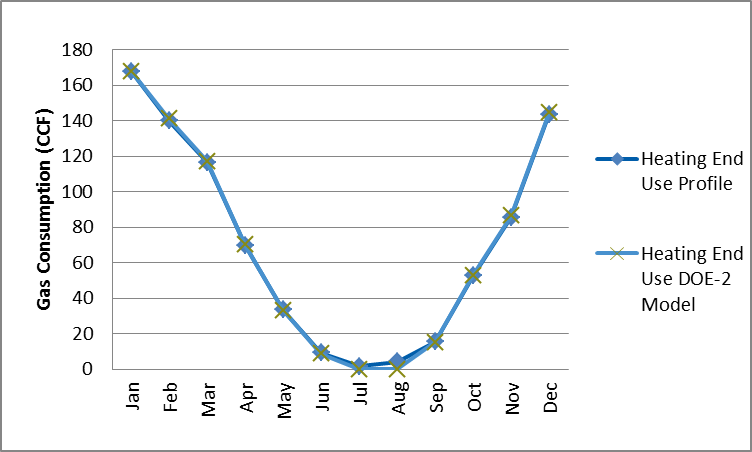 Figure 8. Comparison of Non-HVAC Electric End-Use Profile Targets to the Calibrated DOE-2 Model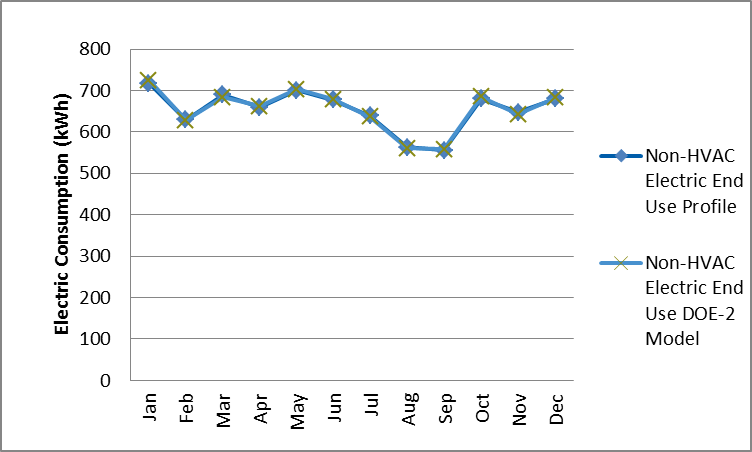 Calculate Measure-Level SavingsFollowing model calibration, the Evaluation Team updated measure inputs in each model to represent the post-measure installation. This consisted of four steps:Calculating measure-level savings through modeling.Calculating the modeled percentage of savings for each measure, as compared to the measure-weighted, weather-sensitive consumption for each building, heating fuel, and program type.Calculating program savings for each measure using measure-specific, weather-sensitive consumption.Determining weighted savings for each measure and each fuel by program type.Program data were used to determine post-installation insulation, blower door, and duct leakage values, and then were applied to the calibrated models. Although for many installations, only a portion of each surface area was treated, each model was developed assuming the entire surface area received treatment. Calculating the difference in consumption between baseline and improved models determined the savings for each measure. Electric savings values were compared to pre-installation, weather-sensitive electric consumption to determine the percent of savings for each measure in each building, heating fuel, and program type. Gas savings values were compared to pre-installation, weather-sensitive gas consumption to determine the percent of savings for each measure in each building, heating fuel, and program type. The pre-installation, weather-sensitive consumption used to determine percent savings for each measure was weighted by building heating fuel and program type, and did not depend on the measure.To calculate program savings per measure, the Evaluation Team applied the percent savings of the weather-sensitive load, as determined through use of calibrated models to the weather-sensitive load for each building, heating fuel, and program type. In these calculations, pre-installation, weather-sensitive consumption was specific to households where the measure was installed and sufficient billing data were available, compared to weighted values used to calculate the percent savings value. These savings were then weighted, based on the sample of households with sufficient billing data to determine measure savings for the HES and HES-IE programs.Appendix D. Billing Analysis Model Attrition for HES-IE SP1 and SP4 Table 97. Participant Attrition: Electric Analysis (HES-IE SP1)Table 98. Comparison Group Attrition: Electric Analysis (HES-IE SP1) Table 99. Participant Attrition: Gas Analysis (HES-IE SP1) Table 100. Participant Attrition: Electric Analysis (HES-IE SP4) Table 101. Comparison Group Attrition: Electric Analysis (HES-IE SP4) Table 102. Participant Attrition: Gas Analysis (HES-IE SP4)Appendix E. Billing Analysis Model Outputs for HES-IE SP1 & SP4HES-IE Subprogram Electric ModelsTable 103. Overall HES-IE SP1 Electric Savings Model Output After Screening 
(n=1,348 participants; n=197 nonparticipants)Table 104.Overall HES-IE SP4 Electric Savings Model Output After Screening 
(n=2,670 participant; n=256 nonparticipant)HES-IE Subprogram Gas ModelsTable 105. Overall HES-IE SP1 Gas Savings Model Output After Screening 
(n=231 participants)Table 106. Overall HES-IE SP4 Gas Savings Model Output After Screening 
(n=114 participants)Program Electric SavingsElectric SavingsGas SavingsGas SavingsProgram Volume 1*Volume 2**Volume 1*Volume 2**HES117%111%58%64%HES-IE82%79%50%55%CategoryMeasureHESHESHESCategoryMeasureElectricGasOil/PropaneApplianceClothes WasherEngineering AlgorithmEngineering Algorithm–ApplianceDehumidifierEngineering Algorithm––ApplianceFreezerEngineering Algorithm––ApplianceRefrigeratorEngineering Algorithm––ApplianceAppliance Other*Reported Ex Ante––HVACCentral ACEngineering Algorithm––HVACDuct SealingSimulation ModelingSimulation ModelingSimulation ModelingHVACDuctless Heat PumpBilling Analysis (±35%)––HVACGround-Source Heat PumpEngineering Algorithm––HVACHeat PumpEngineering Algorithm––HVACHeating System ReplacementEngineering AlgorithmEngineering Algorithm–LightingLightingBilling Analysis (±6%)––OtherOtherReported Ex Ante––ShellAir SealingBilling Analysis (±21%)Billing Analysis (±14%)Billing Analysis (±14%)ShellAttic InsulationSimulation ModelingSimulation ModelingSimulation ModelingShellWall InsulationSimulation ModelingSimulation ModelingSimulation ModelingShellInsulation Other**Reported Ex AnteReported Ex AnteReported Ex AnteShellWindowsEngineering AlgorithmEngineering Algorithm–Water HeatDomestic Hot-Water (DHW) Bundle***Billing Analysis (±21%)Engineering AlgorithmEngineering AlgorithmWater HeatWater Heater Replacement–Reported Ex Ante–Water HeatHeat Pump Water HeaterReported Ex Ante––CategoryMeasureHES-IEHES-IEHES-IECategoryMeasureElectricGasOil/PropaneApplianceFreezerBilling Analysis (±32%)––ApplianceRefrigeratorBilling Analysis (±28%)––ApplianceAppliance Other*Billing Analysis (±24%)Reported Ex Ante–HVACCentral ACEngineering Algorithm––HVACDuct SealingSimulation ModelingSimulation ModelingSimulation ModelingHVACDuctless Heat PumpBilling Analysis (±32%)––HVACHeating System Replacement–Billing Analysis (±14%)Billing Analysis (±14%)HVACWindow ACEngineering Algorithm––LightingLightingBilling Analysis (±6%)––OtherOtherReported Ex AnteReported Ex Ante–ShellAir SealingSimulation ModelingBilling Analysis (±31%)Billing Analysis (±31%)ShellAttic InsulationSimulation ModelingSimulation ModelingSimulation ModelingShellWall InsulationSimulation ModelingBilling Analysis (±30%)Billing Analysis (±30%)ShellInsulation Other**Reported Ex Ante––ShellWindowsEngineering AlgorithmEngineering AlgorithmEngineering AlgorithmWater HeatDHW Bundle***Engineering AlgorithmBilling Analysis (±26%)Billing Analysis (±26%)Water HeatWater Heater Temp SetbackEngineering AlgorithmEngineering AlgorithmEngineering AlgorithmWater HeatWater Heater ReplacementReported Ex AnteReported Ex Ante–ValueAnnual MWhAnnual kWAnnual CCF (000s)Reported Savings19,9913,413569Evaluated Adjusted Savings22,1583,783382Realization Rate111%111%64%CategoryMeasureReported Ex ante Savings (kWh/Household) *
(A)Gross Savings (kWh/ Household)
(B)Realization Rate 
(B/A)MethodApplianceDehumidifier382318%Engineering AlgorithmApplianceFreezer705669%Engineering AlgorithmApplianceRefrigerator24318978%Engineering AlgorithmApplianceClothes Washer1,43064445%Engineering AlgorithmHVACCentral AC47138682%Engineering AlgorithmHVACDuct Sealing30910333%Simulation ModelingHVACHeating System Replacement285380133%Engineering AlgorithmHVACHeat Pump97775878%Engineering AlgorithmHVACDuctless Heat Pump**2,8441,31146%Billing Analysis (±35%)HVACGround-Source Heat Pump2,0181,98298%Engineering AlgorithmLightingLighting652782120%Billing Analysis (±6%)OtherOther259259100%Reported Ex AnteShellAir Sealing154269175%Billing Analysis (±21%)ShellInsulation Other368368100%Reported Ex AnteShellWindows3,1903,196100%Engineering AlgorithmShellAttic Insulation70848168%Simulation ModelingShellWall Insulation1,8761,57584%Simulation ModelingWater HeatHeat Pump Water Heater1,7621,762100%Reported Ex AnteWater HeatDWH Bundle48235982%Billing Analysis (±21%)CategoryMeasureReported Ex ante Savings (CCF/ Household) *
(A)Gross Savings (CCF/Household) 
(B)Realization Rate 
(B/A)MethodApplianceClothes Washer2028%Engineering AlgorithmHVACDuct Sealing451942%Simulation ModelingHVACHeating System Replacement1,00422923%Engineering AlgorithmShellAir Sealing625791%Billing Analysis (±14%)ShellInsulation Other175175100%Reported Ex AnteShellWindows136147108%Engineering AlgorithmShellAttic Insulation17913576%Simulation ModelingShellWall Insulation44922450%Simulation ModelingWater HeatWater Heater Replacement5656100%Reported Ex AnteWater HeatDWH Bundle171484%Engineering AlgorithmValueAnnual MWhAnnual kWAnnual CCF (000s)Reported Savings25,1321,558932Evaluated Adjusted Savings19,8361,230514Realization Rate79%79%55%CategoryMeasureReported Ex ante Savings (kWh/ Household)*
(A)Gross Savings (kWh/ Household) 
(B)Realization Rate 
(B/A)MethodApplianceFreezer73372899%Billing Analysis (±32%)ApplianceRefrigerator75831842%Billing Analysis (±28%)ApplianceAppliance Other353498141%Billing Analysis (±24%)HVACCentral AC9898100%Engineering AlgorithmHVACDuct Sealing2628131%Simulation ModelingHVACDuctless Heat Pump1,73180346%Billing Analysis (±32%)HVACWindow AC944649%Engineering AlgorithmLightingLighting467647138%Billing Analysis (±6%)OtherOther637637100%Reported Ex AnteShellAir Sealing34220861%Simulation ModelingShellInsulation Other153153100%Reported Ex AnteShellWindows1,2952,253174%Engineering AlgorithmShellAttic Insulation2,3061,42962%Simulation ModelingShellWall Insulation2,32671631%Simulation ModelingWater HeatDWH Bundle1,37239028%Engineering AlgorithmWater HeatTemp Setback877890%Engineering AlgorithmCategoryMeasureReported Ex ante Savings (CCF/ Household)*
(A)Gross Savings (CCF/ Household) 
(B)Realization Rate 
(B/A)MethodApplianceAppliance Other88100%Reported Ex AnteHVACDuct Sealing1742816%Simulation ModelingHVACHeating System Replacement12810784%Billing Analysis (±14%)OtherOther2323100%Reported Ex AnteShellAir Sealing593661%Billing Analysis (±31%)ShellWindows252393%Engineering AlgorithmShellAttic Insulation152197129%Simulation ModelingShellWall Insulation3049632%Billing Analysis (±30%)Water HeatTemp Setback6462%Engineering AlgorithmWater HeatDWH Bundle412972%Billing Analysis (±26%)Measure TypeMeasureCore Measures (installed on-site during audit)Compact fluorescent light (CFL) bulbsCore Measures (installed on-site during audit)Low-flow showerheadsCore Measures (installed on-site during audit)Low-flow faucet aeratorsCore Measures (installed on-site during audit)Air and duct sealingAdditional Measures (recommended based on audit results)Appliance replacements (including refrigerators, freezers, clothes washers [HES only], dehumidifiers [HES only], room air conditioning [AC]units [HES-IE only])Additional Measures (recommended based on audit results)Shell measures (including attic and wall; window replacements) Additional Measures (recommended based on audit results)HVAC equipment (including central AC units, heat pumps, ductless mini-splits)Additional Measures (recommended based on audit results)Water heater replacement HES-IE ComponentDescriptionSP1: Weatherization Projects/ Department of Energy (DOE) Approved Jobs*Utility-leveraged weatherization projects, implemented by agency networks that deliver the federally funded WAP.SP2: Individual Customer Work OrdersComprehensive audit and delivery of energy-efficiency and weatherization services.SP3: Multifamily Comprehensive ProjectsComprehensive audits and delivery of energy-efficiency and weatherization services specific to multifamily buildings, in which 75% of residents meet income qualifications.SP4: Neighborhood CanvassingNeighborhoods with anticipated income-eligible customers receive door-to-door HES-IE marketing and direct-installation measures, leading to participation in SP2.CategoryMeasureHESHESHESCategoryMeasureElectricGasOil/PropaneApplianceClothes WasherEngineering AlgorithmEngineering Algorithm–ApplianceDehumidifierEngineering Algorithm––ApplianceFreezerEngineering Algorithm––ApplianceRefrigeratorEngineering Algorithm––ApplianceAppliance Other*Reported Ex Ante––HVACCentral ACEngineering Algorithm––HVACDuct SealingSimulation ModelingSimulation ModelingSimulation ModelingHVACDuctless Heat PumpBilling Analysis (±35%)––HVACGround-Source Heat PumpEngineering Algorithm––HVACHeat PumpEngineering Algorithm––HVACHeating System ReplacementEngineering AlgorithmEngineering Algorithm–LightingLightingBilling Analysis (±6%)––OtherOtherReported Ex Ante––ShellAir SealingBilling Analysis (±21%)Billing Analysis (±14%)Billing Analysis (±14%)ShellAttic InsulationSimulation ModelingSimulation ModelingSimulation ModelingShellWall InsulationSimulation ModelingSimulation ModelingSimulation ModelingShellInsulation Other**Reported Ex AnteReported Ex AnteReported Ex AnteShellWindowsEngineering AlgorithmEngineering Algorithm–Water HeatDomestic Hot-Water (DHW) Bundle***Billing Analysis (±21%)Engineering AlgorithmEngineering AlgorithmWater HeatWater Heater Replacement–Reported Ex Ante–Water HeatHeat Pump Water HeaterReported Ex Ante––CategoryMeasureHES-IEHES-IEHES-IECategoryMeasureElectricGasOil/PropaneApplianceFreezerBilling Analysis (±32%)––ApplianceRefrigeratorBilling Analysis (±28%)––ApplianceAppliance Other*Billing Analysis (±24%)Reported Ex Ante–HVACCentral ACEngineering Algorithm––HVACDuct SealingSimulation ModelingSimulation ModelingSimulation ModelingHVACDuctless Heat PumpBilling Analysis (±32%)––HVACHeating System Replacement–Billing Analysis (±14%)Billing Analysis (±14%)HVACWindow ACEngineering Algorithm––LightingLightingBilling Analysis (±6%)––OtherOtherReported Ex AnteReported Ex Ante–ShellAir SealingSimulation ModelingBilling Analysis (±31%)Billing Analysis (±31%)ShellAttic InsulationSimulation ModelingSimulation ModelingSimulation ModelingShellWall InsulationSimulation ModelingBilling Analysis (±30%)Billing Analysis (±30%)ShellInsulation Other**Reported Ex Ante––ShellWindowsEngineering AlgorithmEngineering AlgorithmEngineering AlgorithmWater HeatDHW Bundle***Engineering AlgorithmBilling Analysis (±26%)Billing Analysis (±26%)Water HeatWater Heater Temp SetbackEngineering AlgorithmEngineering AlgorithmEngineering AlgorithmWater HeatWater Heater ReplacementReported Ex AnteReported Ex Ante–ValueAnnual MWhAnnual kWAnnual CCF (000s)Reported Savings19,9913,413596Evaluated Adjusted Gross Savings22,1583,783382Realization Rate111%111%64%CategoryMeasureReported Ex ante Savings (kWh/Household) *
(A)Gross Savings (kWh/ Household)
(B)Realization Rate 
(B/A)MethodApplianceDehumidifier382318%Engineering AlgorithmApplianceFreezer705669%Engineering AlgorithmApplianceRefrigerator24318978%Engineering AlgorithmApplianceClothes Washer1,43064445%Engineering AlgorithmHVACCentral AC47138682%Engineering AlgorithmHVACDuct Sealing30910333%Simulation ModelingHVACHeating System Replacement285380133%Engineering AlgorithmHVACHeat Pump99775878%Engineering AlgorithmHVACDuctless Heat Pump**2,8441,31146%Billing Analysis (±35%)HVACGround-Source Heat Pump2,0181,98298%Engineering AlgorithmLightingLighting652782120%Billing Analysis (±6%)OtherOther259259100%Reported Ex AnteShellAir Sealing154269175%Billing Analysis (±21%)ShellInsulation Other368368100%Reported Ex AnteShellWindows3,1903,196100%Engineering AlgorithmShellAttic Insulation70848168%Simulation ModelingShellWall Insulation1,8761,57584%Simulation ModelingWater HeatHeat Pump Water Heater1,7621,762100%Reported Ex AnteWater HeatDWH Bundle48235982%Billing Analysis (±21%)CategoryMeasureReported Ex ante Savings (CCF / Household) *
(A)Gross Savings (CCF/ Household)
(B)Realization Rate 
(B/A)MethodApplianceClothes Washer2028%Engineering AlgorithmHVACDuct Sealing451942%Simulation ModelingHVACHeating System Replacement1,00422923%Engineering AlgorithmShellAir Sealing625791%Billing Analysis (±14%)ShellInsulation Other175175100%Reported Ex AnteShellWindows136147108%Engineering AlgorithmShellAttic Insulation17913576%Simulation ModelingShellWall Insulation44922450%Simulation ModelingWater HeatWater Heater Replacement5656100%Reported Ex AnteWater HeatDWH Bundle171484%Engineering AlgorithmMeasurenPRENACModel Savings (kWh)Savings as Percent of Pre-UsageRelative Precision at 90%Lighting10,79711,2207827%±6%MeasureGross Model Savings (kWh)Reported Ex Ante Savings (kWh)Realization RateModel Savings as Percent of Pre-UsageReported Ex Ante Savings as Percent of Pre-UsageLighting782652120%7%6%CFLs ReceivedPercent of SampleAverage CFLs InstalledGross Model SavingsGross Model SavingsEx Ante SavingsEx Ante SavingsRealization RateCFLs ReceivedPercent of SampleAverage CFLs InstalledkWh/unitkWh/ householdkWh/unitkWh/ householdRealization Rate1-1016%7.1100.371634.7248289%11-2035%15.845.070834.5544130%>2050%24.435.185535.386099%Overall100%18.642.078235.0652120%MeasurenPRENACModel Savings (kWh)Savings as Percent of Pre-UsageRelative Precision at 90%Air Sealing8,20111,9872692%±21%MeasureGross Model Savings (kWh)Reported Ex Ante Savings (kWh)*Realization RateModel Savings as Percent of Pre-UsageReported Ex Ante Savings as Percent of Pre-UsageAir Sealing269154175%2%1%*Average ex ante savings is based on the participant sample used in the billing analysis and may vary from averages based on the program population.*Average ex ante savings is based on the participant sample used in the billing analysis and may vary from averages based on the program population.*Average ex ante savings is based on the participant sample used in the billing analysis and may vary from averages based on the program population.*Average ex ante savings is based on the participant sample used in the billing analysis and may vary from averages based on the program population.*Average ex ante savings is based on the participant sample used in the billing analysis and may vary from averages based on the program population.*Average ex ante savings is based on the participant sample used in the billing analysis and may vary from averages based on the program population.*Average ex ante savings is based on the participant sample used in the billing analysis and may vary from averages based on the program population.*Average ex ante savings is based on the participant sample used in the billing analysis and may vary from averages based on the program population.MeasureParticipants*Pre-ConditionPost-ConditionAverage % Leakage ReductionUnitsDuct Sealing3,46841033119%CFM 25Attic Insulation522R8R34n/aR-ValueWall Insulation55R0.5R14n/aR-Value*Count of participants reflects the number with ex ante savings reported for a given measure.*Count of participants reflects the number with ex ante savings reported for a given measure.*Count of participants reflects the number with ex ante savings reported for a given measure.*Count of participants reflects the number with ex ante savings reported for a given measure.*Count of participants reflects the number with ex ante savings reported for a given measure.MeasuresAverage Ex Ante Savings (kWh)Average Pre-Installation Weather-Sensitive Consumption (kWh)Savings as % of Weather-Sensitive LoadAverage Evaluated Gross Savings (kWh)Realization RateDuct Sealing3093,9422.6%10333%Attic Insulation7083,39514.2%48168%Wall Insulation1,8767,24321.7%1,57584%MeasureTotal ParticipantsAverage Installed UnitsEvaluated Gross Unit Savings (kWh)Ex-Ante Household Savings (kWh)Evaluated Gross Household Savings (kWh)Realization RateWindows1413.712333,1903,196100%MeasurenPRENACModel Savings (kWh)Savings as Percent of Pre-UsageRelative Precision at 90%DHW Bundle1,57814,6693953%±21%MeasureGross Model Savings (kWh)Reported Ex Ante Savings (kWh)Realization RateModel Savings as Percent of Pre-UsageReported Ex Ante Savings as Percent of Pre-UsageDHW Bundle39548282%3%3%MeasureTotal ParticipantsAverage Capacity of Installed Unit (Tons)Average Efficiency of Installed UnitMethodHeat Pump1322.49 HSPF, 12 EEREngineering AlgorithmDuctless Heat Pump2691.510 HSPF, 20.1 SEERBilling AnalysisGeothermal Heat Pump774.217.3 EER, 3.8 COPEngineering AlgorithmHeating System Replacement*15n/an/aEngineering AlgorithmCentral AC2192.712.8 EEREngineering AlgorithmMeasurenPRENACModel Savings (kWh)Savings as Percent of Pre-UsageRelative Precision at 90%Ductless Heat Pump5915,0511,3119%±35%MeasureEx Ante Household Savings (kWh)Evaluated Gross Household Savings (kWh)Realization RateHeat Pump97775878%Ductless Heat Pump*2,8441,31146%Geothermal Heat Pump2,0181,98298%Heating System Replacement285380133%Central AC47138682%MeasureTotal ParticipantsEx Ante Household Savings (kWh)Evaluated Gross Household Savings (kWh)Realization RateRefrigerator29324318978%Freezer18705669%Clothes Washer461,43066445%Dehumidifier174382318%ConfigurationAlgorithm for Determining Baseline ConsumptionBaseline ConsumptionUpright freezers with manual defrost(7.55 * AV) + 258.3n/aUpright freezers with automatic defrost(12.43 * AV) + 326.11.60Chest freezers and all other freezers except compacts(9.88 * AV) + 143.71.18ConfigurationDefrostThrough-the-Door IceAlgorithm for Determining Baseline ConsumptionBaseline ConsumptionAnyManualAny8.82*AV+248.4n/aAnyPartial AutomaticAny8.82*AV+248.4n/aAll-Refrigerator (No Frozen Compartment)AutomaticAny9.8*AV+276n/aTop Mount FreezerAutomaticNo9.8*AV+276492.93Side Mount FreezerAutomaticNo4.91*AV+507.5Bottom Mount FreezerAutomaticNo4.6*AV+459580.24Top Mount FreezerAutomaticYes10.2*AV+356Side Mount FreezerAutomaticYes10.1*AV+406715.20Bottom Mount FreezerAutomaticYes5.0*AV+539.0689.85Capacity (Pints/day)2012 Federal Standard for Dehumidifier Energy Factor≤ 251.35> 25 to ≤ 351.35> 35 to ≤ 451.5> 45 to ≤ 541.6> 54 to < 751.7≥ 75 to ≤ 1852.5Capacity (Pints/day)Average Energy Factor from Utility Tracking DataNumber of UnitsCapacity (Pints/day)Average Energy Factor from Utility Tracking DataNumber of Units≤ 251.2011.00> 25 to ≤ 351.4025.00> 35 to ≤ 451.5015.00> 45 to ≤ 541.6066.00> 54 to < 751.8057.00≥ 75 to ≤ 185--MeasurenPRENACModel Savings (CCF)Savings as Percent of Pre-UsageRelative Precision at 90%Air Sealing1,7131,059575%±14%MeasureGross Model Savings (CCF)Reported Ex Ante Savings (CCF)*Realization RateModel Savings as Percent of Pre-UsageReported Ex Ante Savings as Percent of Pre-UsageAir Sealing576291%5%6%*Average ex ante savings is based on the participant sample used in the billing analysis and may vary from averages based on the program population.*Average ex ante savings is based on the participant sample used in the billing analysis and may vary from averages based on the program population.*Average ex ante savings is based on the participant sample used in the billing analysis and may vary from averages based on the program population.*Average ex ante savings is based on the participant sample used in the billing analysis and may vary from averages based on the program population.*Average ex ante savings is based on the participant sample used in the billing analysis and may vary from averages based on the program population.*Average ex ante savings is based on the participant sample used in the billing analysis and may vary from averages based on the program population.MeasureParticipants*Pre-ConditionPost-ConditionAverage % Leakage ReductionUnitsDuct Sealing1,19252239325%CFM 25Attic Insulation383R5R32n/aR-ValueWall Insulation54R0.5R15.5n/aR-Value*Count of participants reflects the number with ex ante savings reported for a given measure.*Count of participants reflects the number with ex ante savings reported for a given measure.*Count of participants reflects the number with ex ante savings reported for a given measure.*Count of participants reflects the number with ex ante savings reported for a given measure.*Count of participants reflects the number with ex ante savings reported for a given measure.MeasuresAverage 
Ex Ante Savings (CCF)Average Pre-Installation Weather-Sensitive Consumption (CCF)Savings as % of Weather-Sensitive LoadAverage Evaluated Gross Savings (CCF)Realization RateDuct Sealing457902.3%1942%Attic Insulation17996414.0%13576%Wall Insulation44980127.9%22450%MeasureTotal ParticipantsAverage Installed UnitsEvaluated Gross Unit Savings (CCF)Ex-Ante Household Savings (CCF)Evaluated Gross Household Savings (CCF)Realization RateWindows421510136147108%MeasureTotal ParticipantsAverage Installed UnitsEvaluated Gross Unit Savings (CCF)Ex Ante Household Savings (CCF)Evaluated Gross Household Savings (CCF)Realization RateShowerhead4,1381.3 units7.314.59.465%Faucet Aerators3,1111.3 units3.01.23.8321%Pipe Insulation*2,4545.6 ft.0.73.43.9114%MeasureTotal ParticipantsEx Ante Household Savings (CCF)Evaluated Gross Household Savings (CCF)Realization RateHeating System Replacement141,00522923%MeasureTotal ParticipantsEx Ante Household Savings (CCF)Evaluated Gross Household Savings (CCF)Realization RateClothes Washer61201.548%CategoryMeasuresAverage Evaluated Gross Savings (CCF)OilOilPropanePropaneCategoryMeasuresAverage Evaluated Gross Savings (CCF)Conversion Factor 
(gallons/CCF)Oil Savings per Participant (Gallons)**Conversion Factor 
(gallons/CCF)Propane Savings per Participant (Gallons)Shell and Duct*Air Sealing570.7419411.126764Shell and Duct*Attic Insulation1260.7419911.1267142Shell and Duct*Wall Insulation2370.74191711.1267267Shell and Duct*Duct Sealing180.7419131.126721DHWShowerhead9.40.74196.91.126710.5DHWFaucet Aerators3.80.74192.91.12674.3DHWPipe Insulation3.90.74192.91.12674.4*Measure savings estimated using simulation models have been reweighted based on the average distribution of building types for oil and propane-heated populations, respectively.*Measure savings estimated using simulation models have been reweighted based on the average distribution of building types for oil and propane-heated populations, respectively.*Measure savings estimated using simulation models have been reweighted based on the average distribution of building types for oil and propane-heated populations, respectively.*Measure savings estimated using simulation models have been reweighted based on the average distribution of building types for oil and propane-heated populations, respectively.*Measure savings estimated using simulation models have been reweighted based on the average distribution of building types for oil and propane-heated populations, respectively.*Measure savings estimated using simulation models have been reweighted based on the average distribution of building types for oil and propane-heated populations, respectively.*Measure savings estimated using simulation models have been reweighted based on the average distribution of building types for oil and propane-heated populations, respectively.**Due to differences in standard efficiencies between oil and natural gas heating systems (assuming baseline AFUE of 80 and 78, respectively), converted oil savings for shell and duct measures have been adjusted accordingly.**Due to differences in standard efficiencies between oil and natural gas heating systems (assuming baseline AFUE of 80 and 78, respectively), converted oil savings for shell and duct measures have been adjusted accordingly.**Due to differences in standard efficiencies between oil and natural gas heating systems (assuming baseline AFUE of 80 and 78, respectively), converted oil savings for shell and duct measures have been adjusted accordingly.**Due to differences in standard efficiencies between oil and natural gas heating systems (assuming baseline AFUE of 80 and 78, respectively), converted oil savings for shell and duct measures have been adjusted accordingly.**Due to differences in standard efficiencies between oil and natural gas heating systems (assuming baseline AFUE of 80 and 78, respectively), converted oil savings for shell and duct measures have been adjusted accordingly.**Due to differences in standard efficiencies between oil and natural gas heating systems (assuming baseline AFUE of 80 and 78, respectively), converted oil savings for shell and duct measures have been adjusted accordingly.**Due to differences in standard efficiencies between oil and natural gas heating systems (assuming baseline AFUE of 80 and 78, respectively), converted oil savings for shell and duct measures have been adjusted accordingly.ValueAnnual MWhAnnual kWAnnual CCF (000s)Reported Savings25,1321,558932Evaluated Adjusted Savings19,8361,230514Realization Rate79%79%55%CategoryMeasureReported Ex ante Savings (kWh/ Household)*
(A)Gross Savings (kWh/ Household)
(B)Realization Rate 
(B/A)MethodApplianceFreezer73372899%Billing Analysis (±32%)ApplianceRefrigerator75831842%Billing Analysis (±28%)ApplianceAppliance Other353498141%Billing Analysis (±24%)HVACCentral AC9898100%Engineering AlgorithmHVACDuct Sealing2628131%Simulation ModelingHVACDuctless Heat Pump1,73180346%Billing Analysis (±32%)HVACWindow AC944649%Engineering AlgorithmLightingLighting467647138%Billing Analysis (±6%)OtherOther637637100%Reported Ex AnteShellAir Sealing34220861%Simulation ModelingShellInsulation Other153153100%Reported Ex AnteShellWindows1,2952,253174%Engineering AlgorithmShellAttic Insulation2,3061,42962%Simulation ModelingShellWall Insulation2,32671631%Simulation ModelingWater HeatDWH Bundle1,37239028%Engineering AlgorithmWater HeatTemp Setback877890%Engineering AlgorithmCategoryMeasureReported Ex ante Savings (CCF/ Household)*
(A)Gross Savings (CCF/ Household)
(B)Realization rate 
(B/A)MethodApplianceAppliance Other88100%Reported Ex AnteHVACDuct Sealing1742816%Simulation ModelingHVACHeating System Replacement12810784%Billing Analysis (±14%)OtherOther2323100%Reported Ex AnteShellAir Sealing593661%Billing Analysis (±31%)ShellWindows252393%Engineering AlgorithmShellAttic Insulation152197129%Simulation ModelingShellWall Insulation3049632%Billing Analysis (±30%)Water HeatTemp Setback6462%Engineering AlgorithmWater HeatDWH Bundle412972%Billing Analysis (±26%)MeasurenPRENACGross Model Savings (kWh)Savings as Percent of Pre-UsageRelative Precision at 90%Lighting4,8767,2716479%±6%MeasureGross Model Savings (kWh)Reported Ex Ante Savings (kWh)Realization RateModel Savings as Percent of Pre-UsageReported Ex Ante Savings as Percent of Pre-UsageLighting647467138%9%6%CFLs ReceivedPercent of SampleAverage CFLs InstalledGross Model SavingsGross Model SavingsEx Ante SavingsEx Ante SavingsRealization RateCFLs ReceivedPercent of SampleAverage CFLs InstalledkWh / unitkWh / householdkWh / unitkWh / householdRealization Rate1-1043%5.789.451436.3209246%11-2035%14.744.866135.4522127%>2021%30.029.789232.196492%Overall100%13.747.164734.0467138%MeasureParticipants*Pre-ConditionPost-ConditionAverage % Leakage ReductionUnitsAir Sealing2,1162,0981,75416%CFM 50Duct Sealing16651731040%CFM 25Attic Insulation106R3R37n/aR-ValueWall Insulation259R0.5R15n/aR-Value*Count of participants reflects the number with ex ante savings reported for a given measure.*Count of participants reflects the number with ex ante savings reported for a given measure.*Count of participants reflects the number with ex ante savings reported for a given measure.*Count of participants reflects the number with ex ante savings reported for a given measure.*Count of participants reflects the number with ex ante savings reported for a given measure.MeasuresAverage 
Ex Ante Savings (kWh)Average Pre-Installation Weather-Sensitive Consumption (kWh)Savings as % of Weather-Sensitive LoadAverage Evaluated Gross Savings (kWh)Realization RateAir Sealing3424,2274.9%20861%Duct Sealing2622,0404.0%8131%Attic Insulation2,3064,40832.4%1,42962%Wall Insulation2,3263,55520.2%71631%MeasureTotal ParticipantsAverage Installed UnitsEvaluated Gross Unit Savings (kWh)Ex Ante Household Savings (kWh)Evaluated Gross Household Savings (kWh)Realization RateWindows42111961,2952,253174%MeasureTotal ParticipantsAverage Installed UnitsEvaluated Gross Unit Savings (kWh)Ex Ante Household Savings (kWh)Evaluated Gross Household Savings (kWh)Realization RateShowerhead6,5321.1 units15176915220%Faucet Aerators7,6161.1 units612561243%Pipe Wrap*5984.6 ft.11535299%Temp Setback3301 unit78877890%MeasureTotal ParticipantsAverage Capacity of Installed UnitAverage Efficiency of Installed UnitMethodDuctless Heat Pump1,9191.469.8 HSPF, 17.3 SEERBilling AnalysisWindow AC2460.6810.4Engineering AlgorithmCentral AC12.012.5 EEREngineering AlgorithmMeasurenPRENACModel Savings (kWh)Savings as Percent of Pre-UsageRelative Precision at 90%Ductless Heat Pump8157,48880311%±32%MeasureEx Ante Household Savings (kWh)Evaluated Gross Household Savings (kWh)Realization RateDuctless Heat Pump*1,73180346%Window AC93.946.449%Central AC98.097.5100%MeasurenPRENACModel Savings (kWh)Savings as Percent of Pre-UsageRelative Precision at 90%Refrigerator8457,1173184%±28%Freezer848,9707288%±32%Appliance Other2997,4794987%±24%MeasureGross Model Savings (kWh)Reported Ex Ante Savings (kWh)Realization RateModel Savings as Percent of Pre-UsageReported Ex Ante Savings as Percent of Pre-UsageRefrigerator31875842%4%11%Freezer72873399%8%8%Appliance Other498353141%7%5%MeasurenPRENACModel Savings (CCF)Savings as Percent of Pre-UsageRelative Precision at 90%Air Sealing984932364%±31%Wall Insulation1629759610%±30%MeasureGross Model Savings (CCF)Reported Ex Ante Savings (CCF)*Realization RateModel Savings as Percent of Pre-UsageReported Ex Ante Savings as Percent of Pre-UsageAir Sealing365961%4%6%Wall Insulation9630432%10%31%*Average ex ante savings are based on the participant sample used in the billing analysis and may vary from averages based on the program population.*Average ex ante savings are based on the participant sample used in the billing analysis and may vary from averages based on the program population.*Average ex ante savings are based on the participant sample used in the billing analysis and may vary from averages based on the program population.*Average ex ante savings are based on the participant sample used in the billing analysis and may vary from averages based on the program population.*Average ex ante savings are based on the participant sample used in the billing analysis and may vary from averages based on the program population.*Average ex ante savings are based on the participant sample used in the billing analysis and may vary from averages based on the program population.MeasureParticipants*Pre-ConditionPost-ConditionAverage % Leakage ReductionUnitsDuct Sealing10978662520%CFM 25Attic Insulation106R3R37n/aR-Value*Count of participants reflects the number with ex ante savings reported for a given measure.*Count of participants reflects the number with ex ante savings reported for a given measure.*Count of participants reflects the number with ex ante savings reported for a given measure.*Count of participants reflects the number with ex ante savings reported for a given measure.*Count of participants reflects the number with ex ante savings reported for a given measure.MeasuresAverage 
Ex Ante Savings (CCF)Average Pre-Installation Weather Sensitive Consumption (CCF)Savings as % of Weather-Sensitive LoadAverage Evaluated Gross Savings (CCF)Realization RateDuct Sealing1746814.2%2816%Attic Insulation15276725.7%197129%MeasureTotal ParticipantsAverage Installed UnitsEvaluated Gross Unit Savings (CCF)Ex-Ante Household Savings (CCF)Evaluated Gross Household Savings (CCF)Realization RateWindows33210252393%MeasurenPRENACModel Savings (CCF)Savings as Percent of Pre-UsageRelative Precision at 90%DHW Bundle965901293%±26%MeasureGross Model Savings (CCF)Reported Ex Ante Savings (CCF)Realization RateModel Savings as Percent of Pre-UsageReported Ex Ante Savings as Percent of Pre-UsageDHW Bundle294172%3%5%MeasureTotal ParticipantsEvaluated Gross Savings Per Unit (CCF)Ex Ante Household Savings (CCF)Evaluated Gross Household Savings (CCF)Realization RateTemp Setback46546462%MeasurenPRENACGross Model Savings (CCF)Savings as Percent of Pre-UsageRelative Precision at 90%Heating System Replacement5868610716%±14%MeasureGross Model Savings (CCF)Reported Ex Ante Savings (CCF)Realization RateModel Savings as Percent of Pre-UsageReported Ex Ante Savings as Percent of Pre-UsageHeating System Replacement10712884%16%19%CategoryMeasuresAverage Evaluated Gross Savings (CCF)OilOilPropanePropaneCategoryMeasuresAverage Evaluated Gross Savings (CCF)Conversion Factor 
(gallons/CCF)Oil Savings per Participant (Gallons)**Conversion Factor 
(gallons/CCF)Propane Savings per Participant (Gallons)Shell and Duct*Air Sealing360.7419261.126741Shell and Duct*Attic Insulation1390.74191001.1267156Shell and Duct*Wall Insulation960.7419701.1267109Shell and Duct*Duct Sealing240.7419171.126727Shell and Duct*Windows230.7419171.126726DHWShowerhead7.40.74195.51.12678.4DHWFaucet Aerators3.00.74192.21.12673.4DHWPipe Insulation3.00.74192.21.12673.4DHWWater Heater Temp Setback4.00.74192.91.12674.5HVACHeating System Replacement1070.7419781.1267121*Measure savings estimated using simulation models have been reweighted, based on the average distribution of building types for oil and propane-heated populations, respectively.*Measure savings estimated using simulation models have been reweighted, based on the average distribution of building types for oil and propane-heated populations, respectively.*Measure savings estimated using simulation models have been reweighted, based on the average distribution of building types for oil and propane-heated populations, respectively.*Measure savings estimated using simulation models have been reweighted, based on the average distribution of building types for oil and propane-heated populations, respectively.*Measure savings estimated using simulation models have been reweighted, based on the average distribution of building types for oil and propane-heated populations, respectively.*Measure savings estimated using simulation models have been reweighted, based on the average distribution of building types for oil and propane-heated populations, respectively.*Measure savings estimated using simulation models have been reweighted, based on the average distribution of building types for oil and propane-heated populations, respectively.**Due to differences in standard efficiencies between oil and natural gas heating systems (assuming baseline AFUE of 80 and 78, respectively), converted oil savings for shell, duct, and heating system replacement measures have been adjusted accordingly.**Due to differences in standard efficiencies between oil and natural gas heating systems (assuming baseline AFUE of 80 and 78, respectively), converted oil savings for shell, duct, and heating system replacement measures have been adjusted accordingly.**Due to differences in standard efficiencies between oil and natural gas heating systems (assuming baseline AFUE of 80 and 78, respectively), converted oil savings for shell, duct, and heating system replacement measures have been adjusted accordingly.**Due to differences in standard efficiencies between oil and natural gas heating systems (assuming baseline AFUE of 80 and 78, respectively), converted oil savings for shell, duct, and heating system replacement measures have been adjusted accordingly.**Due to differences in standard efficiencies between oil and natural gas heating systems (assuming baseline AFUE of 80 and 78, respectively), converted oil savings for shell, duct, and heating system replacement measures have been adjusted accordingly.**Due to differences in standard efficiencies between oil and natural gas heating systems (assuming baseline AFUE of 80 and 78, respectively), converted oil savings for shell, duct, and heating system replacement measures have been adjusted accordingly.**Due to differences in standard efficiencies between oil and natural gas heating systems (assuming baseline AFUE of 80 and 78, respectively), converted oil savings for shell, duct, and heating system replacement measures have been adjusted accordingly.HES-IE SubprogramGroupnPRENACModel Savings (kWh)Savings as Percentage of Pre-UsageRelative Precision at 90%Savings Lower 90% (kWh)Savings Upper 90% (kWh)SP1*Participant1,3488,7087659%±7%711819SP1*Comparison1978,841-314-4%±-66%-522-107SP1*Adjusted gross1,3488,7081,07412%±20%8601,289SP4Participant2,6706,6174587%±7%426491SP4Comparison2566,181-160-3%±-87%-298-21SP4Adjusted gross2,6706,61762910%±23%487772CategoryMeasurePercentage of SamplePercentage of SampleAverage Ex Ante Savings by Measure (kWh per Participant)Average Ex Ante Savings by Measure (kWh per Participant)CategoryMeasureSP1SP4**SP1SP4**LightingLighting93%96%712403Water HeatDHW Bundle*26%77%793812Water HeatPipe Insulation4%<1%11562Water HeatWater Heater Setback5%<1%8686ShellAir Sealing7%5%1,635604ShellAttic Insulation2%n/a638n/aShellWall Insulation<1%n/a2,339n/aShellWindows<1%n/a231n/aHVACWindow AC<1%<1%5629AppliancesFreezer5%n/a877n/aAppliancesRefrigerator23%4%985806OtherOther<1%n/a554n/aSample (n)Sample (n)1,3482,670HES-IE SubgroupParticipant Heating TypenPRENACModel Savings (kWh)Savings as Percentage of Pre-UsageRelative Precision at 90%SP1Electric13015,2771,2798%±73%SP1Non-electric1,2188,0071,05113%±21%SP1Overall1,3488,7081,07412%±20%SP4Electric6989,1621,15513%±24%SP4Non-electric1,9725,7944418%±26%SP4Overall2,6706,61762910%±23%HES-IE SubgroupParticipant 
Heating TypenPRENACModel Savings (kWh)Savings as Percentage of Pre-UsageRelative Precision at 90%SP1Single family1,2668,7471,11913%±19%SP1Multifamily828,1065847%±159%SP1Overall1,348 8,708 1,074 12%±20%SP4Single family2,6656,54364710%±22%SP4Multifamily57,6612133%±41%SP4Overall2,670 6,617 629 10%±23%HES-IE SubgroupGroupModel Savings (kWh)Reported Ex Ante Savings (kWh)Realization RateModel Savings as Percentage of Pre-UsageReported Ex Ante Savings as Percentage of Pre-UsageSP1Gross Savings7651,27860%9%15%SP1Adjusted Gross Savings1,0741,27884%12%15%SP4Gross Savings4581,03744%7%16%SP4Adjusted Gross Savings6291,03761%10%16%HES-IE SubprogramGroupnPRENACModel Savings (CCF)Savings as Percentage of Pre-UsageRelative Precision at 90%Savings Lower 90% (CCF)Savings Upper 90% (CCF)SP1Participants2311,0069710%±15%83111SP1Comparison**664873131%±62%521SP1Adjusted gross2311,006828%±20%6699SP4Participants114723436%±39%2659SP4Comparison**664873131%±62%521SP4Adjusted gross114723324%±58%1351HES-IE SubprogramGroupUtilitynPRENACModel Savings (CCF)Savings as Percentage of Pre-UsageRelative Precision at 90%SP1ParticipantCNG1301,06010810%±19%SP1ParticipantYGS101943829%±22%SP1ParticipantOverall2311,0069710%±15%SP1ComparisonCNG223981232%±62%SP1ComparisonYGS188756182%±76%SP1ComparisonOverall*642873131%±62%SP1Adjusted GrossCNG1301,060848%±30%SP1Adjusted GrossYGS101943606%±38%SP1Adjusted GrossOverall2311,006828%±20%SP4ParticipantCNG251,031545%±22%SP4ParticipantYGS89652406%±49%SP4ParticipantOverall114723436%±39%SP4ComparisonCNG223981232%±62%SP4ComparisonYGS188756182%±76%SP4ComparisonOverall*644873131%±62%SP4Adjusted GrossCNG251,031303%±61%SP4Adjusted GrossYGS89652254%±97%SP4Adjusted GrossOverall114723324%±58%CategoryMeasurePercentage of SamplePercentage of SampleAverage Ex Ante Savings by Measure (CCF per Participant)Average Ex Ante Savings by Measure (CCF per Participant)CategoryMeasureSP1SP4**SP1SP4**ShellAir Sealing63%42%5740ShellAttic Insulation11%n/a41n/aShellWall Insulation6%n/a127n/aShellWindows4%n/a7n/aWater HeatDHW Bundle*77%96%4141Water HeatPipe Insulation18%3%510Water HeatWater Heater Setback12%n/a6n/aHVACHeating System Replacement3%n/a318n/aOtherOther3%n/a35n/aSample (n)Sample (n)231114HES-IE SubprogramParticipant 
Heating TypenPRENACModel Savings (CCF)Savings as Percentage of Pre-UsageRelative Precision at 90%SP1Single-family1951,030838%±22%SP1Multifamily36880647%±36%SP1Overall2311,006828%±20%HES-IE SubprogramGroupModel Savings (CCF)Reported Ex Ante Savings (CCF)Realization RateModel Savings as Percent of Pre-UsageReported Ex Ante Savings as Percent of Pre-UsageSP1Gross9711089%10%11%SP1Adjusted Gross8211075%8%11%SP4Gross436071%6%8%SP4Adjusted Gross326053%4%8%VariableParameter EstimateStandard Errort-statisticp-ValueAir Sealing-271.8833.83-8.040.0000Lighting-780.9326.78-29.160.0000Dehumidifier 256.72172.461.490.1366Freezer-124.23736.21-0.170.8660Refrigerator -323.81130.35-2.480.0130Central Air Conditioner-142.95123.29-1.160.2463Duct Sealing -131.0445.14-2.900.0037Pipe Insulation-271.5877.81-3.490.0005Clothes Washer-361.38249.59-1.450.1477Insulation Other-626.65137.28-4.560.0000Heat Pump Water Heater-318.82313.23-1.020.3088Windows-422.61490.15-0.860.3886Heating System Replacement -276.70331.75-0.830.4043Heat Pump -1778.58495.49-3.590.0003Ductless Heat Pump -1315.14281.67-4.670.0000Geothermal Heat Pump -1404.01753.93-1.860.0626Other-338.16393.35-0.860.3900DHW Bundle-316.5760.47-5.230.0000Attic Insulation -126.38517.34-0.240.8070Wall Insulation -3081.423022.96-1.020.3081VariableParameter EstimateStandard Errort-statisticp-ValueAir Sealing-66.5249.18-1.350.1763Lighting-645.4923.91-27.000.0000Freezer-725.40139.50-5.200.0000Refrigerator-316.9053.99-5.870.0000Central Air Conditioner294.13119.152.470.0136Duct Sealing-9.65124.80-0.080.9384Pipe Insulation-77.48165.19-0.470.6391Insulation Other737.12172.364.280.0000Windows-257.96204.34-1.260.2069Heat Pump-1583.91132.61-11.940.0000Ductless Heat Pump -696.03138.13-5.040.0000Other-922.59268.75-3.430.0006DHW Bundle-93.1858.04-1.610.1085Attic Insulation -330.35108.19-3.050.0023Wall Insulation 923.85178.145.190.0000Appliance Other-493.2671.17-6.930.0000Window AC-631.27107.90-5.850.0000Water Heater Temp Setback56.52255.660.220.8250VariableParameter EstimateStandard Errort-statisticp-ValueAir Sealing-55.934.34-12.880.0000Duct Sealing-19.308.01-2.410.0161Pipe Insulation-11.854.76-2.490.0128Clothes Washer-346.554.24-81.740.0000Insulation Other-149.1934.93-4.270.0000Water Heater-98.9254.31-1.820.0687Heating System Replacement-132.8537.43-3.550.0004Windows-75.025.49-13.660.0000DHW Bundle-12.994.86-2.670.0076Attic Insulation-51.6826.36-1.960.0501Wall Insulation-102.1768.10-1.500.1337VariableParameter EstimateStandard Errort-statisticp-ValueAir Sealing-30.325.29-5.740.0000Duct Sealing-13.0716.00-0.820.4141Pipe Insulation3.147.660.410.6815Water Heater Temp Setback-9.647.86-1.230.2201Heating System Replacement-103.428.81-11.730.0000Windows-64.6421.66-2.980.0029Other33.2813.302.500.0124DHW Bundle-36.085.66-6.380.0000Attic Insulation-44.0014.88-2.960.0032Wall Insulation-90.9516.81-5.410.0000Appliance Other-52.8848.70-1.090.2778SourceReferenceIndiana TRMIndiana Technical Reference Manual, Version 1.0. Prepared by TecMarket Works. January 10, 2013.Illinois TRMIllinois Statewide Technical Reference Manual for Energy Efficiency, Version 2.0. Created by the Illinois Energy Efficiency Stakeholder Advisory Group. June 7, 2013.Massachusetts TRMMassachusetts Technical Reference Manual for Estimating Savings from Energy Efficiency Measures. 2012 Program Year – Report Version. August 2013.Pennsylvania TRMTechnical Reference Manual for the State of Pennsylvania. June 2014.Mid Atlantic TRMMid-Atlantic Technical Reference Manual, Version 3.0 Prepared by Shelter Analytics. March 2013.MA HES Evaluation Report, 2011Massachusetts Home Energy Services Impact Evaluation. Prepared by Cadmus. August 2012.MA Low-Income Evaluation Report, 2011Massachusetts Low Income Single Family Program Impact Evaluation. Prepared by Cadmus. June 2012.NEEA DHP Study / ReportDuctless Heat Pump Impact & Process Evaluation: Billing Analysis Report. Prepared by Ecotope, Inc. August 2013. Report #13-262.Regional Technical ForumSingle Family Residential Ductless Heat Pump Program Savings Workbook. April 2013.EmPOWER Maryland Report, 2011 Residential Retrofits Report, Cadmus. October 2011.BPA DHP Study / ReportBonneville Power Administration, Ductless Heat Pump Retrofits in Multifamily and Small Commercial Buildings. Prepared by Ecotope, Inc. December 2012.KEMA Ductless Mini Pilot StudyDuctless Mini Pilot Study, Final Report. Prepared by KEMA, Inc. June 2009. Prepared for NSTAR Electric and Gas Corporation, National Grid, Connecticut Light and Power, United Illuminating, Western Massachusetts Electric Company, Connecticut Energy Conservation Management Board.SourceAdditional InformationEnergy Savings per Six Feet of Installed Insulation (kWh)Connecticut Program Savings Document, Eighth Edition, 20132013 PSD62.40Connecticut Program Savings Document, 20112011 PSD62.40Illinois Statewide Technical Reference Manual, Version 2.0, 2013Illinois148.00Massachusetts Home Energy Services Impact EvaluationMA Report383.50Massachusetts Technical Reference Manual—2012 Program YearMA TRM330.00Efficiency Maine Residential Technical Reference Manual, Version 2014.1, 2013Maine61.80Pennsylvania PUC Technical Reference Manual, 2014PA 201460.10Indiana Technical Resource Manual, Version 1.0, 2013Indiana160.20Mid-Atlantic Technical Reference Manual, Version 3.0, 2013Mid-Atlantic 2013155.70Inputs Description2013 PSD2011 PSDIllinoisMA ReportMA TRMMainePA 2014IndianaMid-Atlantic 2013R Exist (Btu/hr-°F-ft)1.001.001.001.00R New (Btu/hr-°F-ft)5.005.005.004.50Length of Insulation (ft)1.0010.001.006.001.0010.0010.001.001.00Circumference of Pipe (ft)0.130.130.200.130.200.200.20Hot Water Temp (°F)90.0090.00120.00125.00Ambient Air Temp (°F)60.0060.0065.0050.80Delta T (°F) 30.0030.0060.0055.0074.2065.0065.00HOU (hours)8,766.008,760.008,760.008,760.008,760.00RE of Water Heater (%)0.980.970.980.980.98Gallons per Day (Gal / Day)0.0251.10Savings Factor (%)0.030.03Density of Water8.30Water Heater Energy Consumption (kWh)4,261.003,338.00Water Heater Energy Factor (%)0.94Pipe Diameter (in.)0.500.500.750.500.750.750.75Thermal Regain Factor (%)0.33Energy Savings per six feet of Pipe Insulation Installation (kWh)62.4062.40148.00383.50330.0061.8060.10160.20155.70*Shaded cells indicate a calculated value.*Shaded cells indicate a calculated value.*Shaded cells indicate a calculated value.*Shaded cells indicate a calculated value.*Shaded cells indicate a calculated value.*Shaded cells indicate a calculated value.*Shaded cells indicate a calculated value.*Shaded cells indicate a calculated value.*Shaded cells indicate a calculated value.*Shaded cells indicate a calculated value.SourceAdditional InformationAnnual Energy Savings per Faucet (kWh)Connecticut Program Savings Document, Eight Edition, 20132013 PSD79.38Connecticut Program Savings Document, 20112011 PSD (HES)17.26Connecticut Program Savings Document, 20112011 PSD (HES-IE)22.42Illinois Statewide Technical Reference Manual, Version 2.0, 2013Illinois (Single-Family)44.44Illinois Statewide Technical Reference Manual, Version 2.0, 2013Illinois (Multifamily)55.87Massachusetts Home Energy Services Impact EvaluationMA (Kitchen)71.15Massachusetts Home Energy Services Impact EvaluationMA (Bath)33.26Massachusetts Low Income Single Family Program Impact Evaluation, 2012MA LI (Kitchen)58.45Massachusetts Low Income Single Family Program Impact Evaluation, 2012MA LI (Bath)27.32Efficiency Maine Residential Technical Reference Manual, Version 2014.1, 2013Maine (Kitchen)283.39Efficiency Maine Residential Technical Reference Manual, Version 2014.1, 2013Maine (Bathroom)29.22Maine (Kitchen)PA 201469.27Indiana Technical Resource Manual, Version 1.0, 2013Indiana (Kitchen)37.45Indiana Technical Resource Manual, Version 1.0, 2013Indiana (Bathroom)38.84Mid-Atlantic Technical Reference Manual, Version 3.0, 2013Mid-Atlantic 201312.11Inputs Description2013 PSD2011 PSD (HES)2011 PSD (HES-IE)IL(SF)IL (MF)MA (Kit.)MA (Bath)MA LI (Kit.)MA LI (Bath)ME (Kit.)ME (Bath)PA 2014IN (Kit.)IN (Bath)Mid-Atlantic 2013Average Duration per Event (Min)0.621.001.00 n/a n/a n/a n/a n/a n/a n/a n/a n/a3.002.00 n/aEnergy Factor of Electric Water Heater (%)0.950.900.90 n/a n/a n/a n/a n/a n/a n/a n/a n/a n/a n/a n/aFaucet Flow Rate, Base (Gal/Min)2.202.202.201.201.201.301.301.301.302.202.202.202.402.402.20Faucet Flow Rate, Low-Flow (Gal/Min)1.501.501.500.940.941.001.001.001.001.501.501.501.501.001.50Faucets per Home (faucets/Home)5.103.003.003.832.501.032.421.032.421.002.963.80 n/a n/a3.50Median Number of Faucet Events per Day (Events/Day)42.903.003.00 n/a n/a n/a n/a n/a n/a n/a n/a n/a1.001.00 n/aWater Savings per Year per Faucet (Gal/Year/Faucet)1,2392563324976258363916863212,6963338486216441,620Temperature of Water from Faucet (F)80.0080.0080.0090.0090.0090.0090.0090.0090.0093.0086.0087.8080.0080.0080.00Temperature of Water into House (F)55.0055.0055.0054.1054.1056.0456.0456.0456.0450.8050.8055.0055.7055.7055.00Minutes of Faucet Use per Day per Person (Min/day/Person) n/a n/a n/a9.859.855.452.935.452.934.501.706.103.002.004.95Average People per Home (Person/Home) n/a n/a n/a2.562.102.802.802.302.302.342.342.60 n/a n/a2.56Drain Factor (%) n/a n/a n/a0.800.800.500.700.500.70 n/a n/a0.800.630.630.50Electric Water Heater Recovery Efficiency (%) n/a n/a n/a0.980.980.970.970.970.970.980.980.980.980.980.98Energy Savings per Gallon (kWh/Gal)0.060.070.070.090.090.090.090.090.090.110.090.080.060.060.01Gallons/Person/Day n/a n/a n/a n/a n/a10.9010.9010.9010.90 n/a n/a n/a n/a n/a10.90*Shaded cells indicate a calculated value.*Shaded cells indicate a calculated value.*Shaded cells indicate a calculated value.*Shaded cells indicate a calculated value.*Shaded cells indicate a calculated value.*Shaded cells indicate a calculated value.*Shaded cells indicate a calculated value.*Shaded cells indicate a calculated value.*Shaded cells indicate a calculated value.*Shaded cells indicate a calculated value.*Shaded cells indicate a calculated value.*Shaded cells indicate a calculated value.*Shaded cells indicate a calculated value.*Shaded cells indicate a calculated value.*Shaded cells indicate a calculated value.*Shaded cells indicate a calculated value.Inputs Description2013 PSD2011 PSD (HES)2011 PSD (HES-IE)Illinois (SF)Illinois (MF)MA (Kit)MA (Bath)MA LI (Kit)MA LI (Bath)Maine (Kit)Maine (Bath)PA 2014Indiana (Kit)Indiana (Bath)Mid-Atlantic 2013Faucet Flow Rate, Base (Gal/Min)2.202.202.201.201.201.301.301.301.302.202.202.202.402.402.20Faucet Flow Rate, Low-Flow (Gal/Min)1.501.501.500.940.941.001.001.001.001.501.501.501.501.001.50Days of Faucet Use (Days/Year)365365365365.25365.25365365365365365365365365365365Faucets per Home (faucets/Home)5.103.003.003.832.501.032.421.032.421.002.963.80 n/a n/a3.50Average People per Home (Person/Home) n/a n/a n/a2.562.102.802.802.302.302.342.342.60 n/a n/a2.56Pct. of Water Used as Flowing Water as Opposed to Filling the Sink (%) n/a n/a n/a0.800.800.500.700.500.70 n/a n/a0.800.630.630.50Minutes of Faucet Use per Day per Person (Min/day/Person) n/a n/a n/a9.859.855.452.935.452.934.511.656.103.002.004.95Water Savings per Year per Faucet (Gal/Year/Faucet)1,2392563324976258363916863212,6963338486216441,620Energy Savings per Gallon (kWh/Gal)0.060.070.070.090.090.090.090.090.090.110.090.080.060.060.01Energy Savings per Faucet per Year (kWh)79.3817.2622.4244.4555.8771.1533.2658.4527.32283.3929.2269.2737.4538.8412.11Hours of Faucet Use per Year per Faucet (Hours/Year/Faucet) n/a n/a n/a40.1050.5090.1020.7074.2017.1064.207.9025.40 n/a n/a22.00*Shaded cells indicate a calculated value.*Shaded cells indicate a calculated value.*Shaded cells indicate a calculated value.*Shaded cells indicate a calculated value.*Shaded cells indicate a calculated value.*Shaded cells indicate a calculated value.*Shaded cells indicate a calculated value.*Shaded cells indicate a calculated value.*Shaded cells indicate a calculated value.*Shaded cells indicate a calculated value.*Shaded cells indicate a calculated value.*Shaded cells indicate a calculated value.*Shaded cells indicate a calculated value.*Shaded cells indicate a calculated value.*Shaded cells indicate a calculated value.*Shaded cells indicate a calculated value.SourceAdditional InformationAnnual Energy Savings per Faucet (kWh)Connecticut Program Savings Document, Eight Edition, 20132013 PSD155.40Connecticut Program Savings Document, 2011 2011 PSD (HES)493.30Connecticut Program Savings Document, 2011 2011 PSD (HES-IE)832.50Illinois Statewide Technical Reference Manual, Version 2.0, 2013 Illinois (SF)272.90Illinois Statewide Technical Reference Manual, Version 2.0, 2013 Illinois (MF)308.30Massachusetts Home Energy Services Impact EvaluationMA (HES)328.60Massachusetts Low Income Single Family Program Impact 
Evaluation, 2012MA (LI)260.60Efficiency Maine Residential Technical Reference Manual, 
Version 2014.1, 2013Maine (LI)*150.00Pennsylvania PUC Technical Reference Manual, 2014 PA 2014 (SF)310.90Pennsylvania PUC Technical Reference Manual, 2014 PA 2014 (MF)271.00Indiana Technical Resource Manual, Version 1.0, 2013Indiana427.80Mid-Atlantic Technical Reference Manual, Version 3.0, 2013Mid-Atlantic 2013168.80Inputs Description2013 PSD2011 PSD (HES)2011 PSD (HES-IE)Illinois (SF)Illinois (MF)MA (HES)MA(LI)Maine (LI)PA 2014 (SF)PA 2014 (MF)IndianaMid-Atlantic 2013Density of Water8.318.308.308.338.338.318.318.338.338.338.338.33Energy Factor of Electric Water Heater0.950.900.90GPM Base (Gal/min)2.502.502.502.672.672.052.052.502.502.502.802.50GPM Low (Gal/min)2.002.002.002.002.001.611.612.001.501.502.002.00Average Total Number Showerheads per Household2.302.001.101.801.301.001.001.701.701.301.60Average Number of Shower Events per Day per Household1.971.921.582.031.611.431.621.081.432.56Annual Water Savings per Showerhead (Gal)1,212.303,650.006,160.00Temperature of Water from Shower (F)105.00105.00105.00105.00105.00105.00105.00101.00101.00101.00105.00105.00Temperature of Water into House (F)55.0055.0055.0054.1054.1056.0056.0050.8055.0055.0055.7055.00Days/Year365.00365.00365.00365.25365.25365.00365.00365.00365.00365.00365.00365.00RE of Electric Water Heater (%)0.980.980.970.970.980.980.980.980.98Electric Energy per Gallon of Water (kW/Gal)0.130.140.140.130.130.120.120.130.120.120.120.13Showers per Person per Day0.750.750.700.700.610.600.600.581.00Number of People per Home2.562.102.902.302.342.701.802.462.56Average Length of Shower (Minutes)8.208.208.208.207.837.807.808.364.64Average Gallons per Shower (Gal)11.60Usage per Household per Day (Minutes)40.0035.00Annual Household Water Consumption (Gal)14,92036,50032,30315,35412,59512,4559,87810,19911,5307,68712,19010,839Annual Water Savings per Showerhead (Gal)1,2123,6506,1602,1522,4312,6732,1201,2002,7132,3653,4831,355*Shaded cells represent a calculated value.*Shaded cells represent a calculated value.*Shaded cells represent a calculated value.*Shaded cells represent a calculated value.*Shaded cells represent a calculated value.*Shaded cells represent a calculated value.*Shaded cells represent a calculated value.*Shaded cells represent a calculated value.*Shaded cells represent a calculated value.*Shaded cells represent a calculated value.*Shaded cells represent a calculated value.*Shaded cells represent a calculated value.*Shaded cells represent a calculated value.Inputs Description2013 PSD2011 PSD (HES)2011 PSD (HES-IE)Illinois (SF)Illinois (MF)MA (HES)MA(LI)Maine (LI)PA 2014 (SF)PA 2014 (MF)IndianaMid-Atlantic 2013Showerhead Flow Rate, Base (Gal/Min)2.502.502.502.672.672.052.052.502.502.502.802.50Showerhead Flow Rate, Low-Flow (Gal/Min)2.002.002.002.002.001.611.612.001.501.502.002.00Days of Shower Use (Days/Year)365365365365.25365.25365365365365365365365Showerheads per Home (Showers/Home)2.302.001.101.791.301.001.001.701.701.301.60Average People per Home (Person/Home)2.562.102.902.302.302.701.802.462.56Minutes of Shower Use per Day per Person (Min/day/Person)8.208.208.208.207.807.807.808.404.60Average Showers / Person / Day0.750.750.700.700.610.600.600.581.00Temperature from the Shower105105105105105105105101101101105105Temperature of Water in the Sewer Mains55.0055.0055.0054.1054.1056.0056.0050.8055.0055.0055.7055.00Water Heater Recovery Efficiency0.980.980.970.970.980.980.980.980.98Water Savings per Year per Shower (Gal/Year/Shower)1,2123,6506,1602,1522,4312,6732,1201,2002,7132,3653,4831,355Energy Savings per Gallon (kWh/Gal)0.130.140.140.130.130.120.120.130.120.120.120.13Energy Savings per Shower per Year (kWh)155.40493.30832.50272.90308.30328.60260.60150.00310.90271.00427.80168.80*Shaded cells represent a calculated value.*Shaded cells represent a calculated value.*Shaded cells represent a calculated value.*Shaded cells represent a calculated value.*Shaded cells represent a calculated value.*Shaded cells represent a calculated value.*Shaded cells represent a calculated value.*Shaded cells represent a calculated value.*Shaded cells represent a calculated value.*Shaded cells represent a calculated value.*Shaded cells represent a calculated value.*Shaded cells represent a calculated value.*Shaded cells represent a calculated value.SourceElectric Replacement (kWh)Fossil Fuel Replacement (kWh)Take-back Reduction (kWh)Average Replacement (kWh)SourceElectric Replacement (kWh)Fossil Fuel Replacement (kWh)Take-back Reduction (kWh)Average Replacement (kWh)Connecticut Program Savings Document, 20133,0914382,050Connecticut Program Savings Document, 20113,0914382,050Massachusetts Home Energy Services Impact Evaluation535535Regional Technical Forum2,9262,926NEEA Report3,1201,0142,106BPA – Ductless Heat Pump Retrofits Study  – unit savings, average of two MF complexes1,368544824KEMA Ductless Mini Pilot Study2,329 to 2,764SourceRefrigerator Savings (kWh)Freezer Savings (kWh)SourceRefrigerator Savings (kWh)Freezer Savings (kWh)Connecticut Program Savings Document, Eight Edition, 2013VariesVariesConnecticut Program Savings Document, 2011247112Illinois Statewide Technical Reference Manual, Version 2.0, 20138061,097Massachusetts Home Energy Services Impact Evaluation762238Pennsylvania PUC Technical Reference Manual, 2014586714Indiana Technical Resource Manual, Version 1.0, 20131,251942Mid-Atlantic Technical Reference Manual, Version 3.0, 2013678Input2013 PSD2011 PSDIllinoisMAPA 2014IndianaMid-Atlantic 2013UEC Replaced Unit (kWh)8061,1801,0181,6961,146UEC New Unit (kWh)418431445468Site-Lab Factor (%)0.880.88Claimed Savings (kWh)2478067625861,251678Input2013 PSD2011 PSDIllinoisMAPA 2014IndianaUEC Replaced Unit (kWh)1,0976961,065942UEC New Unit (kWh)458351Claimed Savings (kWh)1121,097238714942ScreenParticipants RemainingPercent RemainingNumber DroppedPercent DroppedOriginal electric accounts2,135100%00%Matched to billing data provided2,08097%553%Insufficient pre- and post-period months1,73481%34616%Changed usage from the pre to post (> 70%)1,71480%201%Ex ante savings higher than pre-usage, or ex ante savings <1% of pre-usage1,67679%382%Pre- or post-period usage less than 1000 kWh1,67278%40%PRISM screen: wrong signs on PRISM parameters1,66278%100%Account-level inspection of pre/post 12-month usage (e.g., vacancies, anomalies)1,34863%31415%Final analysis group1,34863%78737%ScreenParticipants RemainingPercent RemainingNumber DroppedPercent DroppedOriginal electric accounts317100%00%Matched to billing data provided29493%237%Insufficient pre- and post-period months20966%8527%Changed usage from the pre to post (> 70%)20464%52%Pre- or post-period usage less than 1000 kWh or more than maximum participant usage20364%10%PRISM screen: wrong signs on PRISM parameters19762%62%Account-level inspection of pre/post 12-month usage (e.g., vacancies, anomalies)19762%00%Final Analysis Group19762%12038%ScreenParticipants RemainingPercent RemainingNumber DroppedPercent DroppedOriginal gas accounts358100%00%Matched to billing data provided28981%6919%Insufficient pre- and post-period months25471%3510%Changed usage from the pre to post (> 70%)25371%10%Ex ante savings higher than pre-usage, or ex ante savings <1% of pre-usage24869%51%Pre- or post-period usage less than 200 therms24067%82%PRISM screen: wrong signs on PRISM parameters24067%00%Account-level inspection of pre/post 12-month usage (e.g., vacancies, anomalies)23265%82%Final Analysis Group23265%12635%ScreenParticipants RemainingPercent RemainingNumber DroppedPercent DroppedOriginal electric accounts5,014100%00%Matched to billing data provided4,93898%762%Insufficient pre- and post-period months3,65873%1,28026%Changed usage from the pre to post (> 70%)3,62572%331%Ex ante savings higher than pre-usage, or ex ante savings <1% of pre-usage3,44569%1804%Pre- or post-period usage less than 1000 kWh3,42268%230%PRISM screen: wrong signs on PRISM parameters3,38467%381%Account-level inspection of pre/post 12-month usage (e.g., vacancies, anomalies)2,67053%71414%Final Analysis Group2,67053%2,34447%ScreenParticipants RemainingPercent RemainingNumber DroppedPercent DroppedOriginal electric accounts418100%00%Matched to billing data provided41299%61%Insufficient pre- and post-period months26964%14334%Changed usage from the pre to post (> 70%)26563%41%Pre- or post-period usage less than 1000 kWh or more than maximum participant usage26062%51%PRISM screen: wrong signs on PRISM parameters25661%41%Account-level inspection of pre/post 12-month usage (e.g., vacancies, anomalies)25661%00%Final Analysis Group25661%16239%ScreenParticipants RemainingPercent RemainingNumber DroppedPercent DroppedOriginal gas accounts266100%00%Matched to billing data provided21581%5119%Insufficient pre- and post-period months15659%5922%Changed usage from the pre to post (> 70%)15659%00%Ex ante savings higher than pre-usage, or ex ante savings <1% of pre-usage14755%93%Pre; or post-period usage less than 200 therms14555%21%PRISM screen: wrong signs on PRISM parameters14555%00%Account-level inspection of pre/post 12-month usage (e.g., vacancies, anomalies)11443%3112%Final Analysis Group11443%15257%GroupVariableParameter EstimateStandard ErrorZ-Scorep-ValueParticipantAvgHDD0.34890.018319.05<.0001ParticipantAvgCDD1.21020.036932.82<.0001ParticipantOther Program * HDD0.15650.12741.230.2193ParticipantHER *HDD0.70260.15934.41<.0001ParticipantOther Program *CDD-0.32040.2618-1.220.2211ParticipantHER * CDD1.12160.30083.730.0002ParticipantPost-1.30030.1583-8.21<.0001ParticipantPost*HDD-0.04760.0085-5.6<.0001ParticipantPost*CDD-0.0270.0243-1.110.2659ParticipantHER * Post-0.40090.9844-0.410.6839ParticipantOther Program * Post-9.4995.2006-1.830.0678ComparisonAvgHDD0.39090.04838.09<.0001ComparisonAvgCDD1.22190.095112.85<.0001ComparisonOther Program * HDD-0.30190.057-5.29<.0001ComparisonHER *HDD0.94810.047919.8<.0001ComparisonOther Program *CDD-0.20410.2586-0.790.4299ComparisonHER * CDD1.60660.093417.21<.0001ComparisonPost-0.12230.4639-0.260.792ComparisonPost*HDD0.04570.01932.370.0177ComparisonPost*CDD0.17030.07222.360.0183ComparisonHER * Post-1.94880.3352-5.81<.0001ComparisonOther Program * Post-5.6011.8904-2.960.003GroupVariableParameter EstimateStandard ErrorZ-Scorep-ValueParticipantAvgHDD0.20820.007527.93<.0001ParticipantAvgCDD0.82160.026930.58<.0001ParticipantOther Program * HDD00..ParticipantHER *HDD0.51850.21972.360.0183ParticipantOther Program *CDD00..ParticipantHER * CDD1.26370.4842.610.009ParticipantPost-1.39630.1089-12.82<.0001ParticipantPost*HDD-0.00430.0046-0.920.3589ParticipantPost*CDD0.12210.012110.1<.0001ParticipantHER * Post-3.35072.9051-1.150.2488ParticipantOther Program * Post00..ComparisonAvgHDD0.32910.0310.96<.0001ComparisonAvgCDD0.82410.048616.94<.0001ComparisonOther Program * HDD00..ComparisonHER *HDD0.93180.39932.330.0196ComparisonOther Program *CDD00..ComparisonHER * CDD1.00140.11678.58<.0001ComparisonPost0.28470.241.190.2356ComparisonPost*HDD-0.00790.0136-0.580.5599ComparisonPost*CDD0.16880.04024.2<.0001ComparisonHER * Post-5.43051.2168-4.46<.0001ComparisonOther Program * Post00..GroupVariableParameter EstimateStandard ErrorZ-Scorep-ValueParticipantPost0.00840.01150.730.4629ParticipantPost*HDD-0.01760.0015-11.43<.0001GroupVariableParameter EstimateStandard ErrorZ-Scorep-ValueParticipantPost-0.01820.0181-1.010.3145ParticipantPost*HDD-0.0060.0013-4.55<.0001